LEY 1739 DE 2014(Diciembre 23)por medio de la cual se modifica el Estatuto Tributario, la Ley 1607 de 2012, se crean mecanismos de lucha contra la evasión y se dictan otras disposiciones.El Congreso de ColombiaDECRETA:CAPÍTULO IImpuesto a la RiquezaArtículo 1°. Adiciónese el artículo 292-2 del Estatuto Tributario el cual quedará así:“Artículo 292-2. Impuesto a la Riqueza - Sujetos Pasivos. Por los años 2015, 2016, 2017 y 2018, créase un impuesto extraordinario denominado el Impuesto a la Riqueza a cargo de:1. Las personas naturales, las sucesiones ilíquidas, las personas jurídicas y sociedades de hecho, contribuyentes del impuesto sobre la renta y complementarios.2. Las personas naturales, nacionales o extranjeras, que no tengan residencia en el país, respecto de su riqueza poseída directamente en el país, salvo las excepciones previstas en los tratados internacionales y en el derecho interno.3. Las personas naturales, nacionales o extranjeras, que no tengan residencia en el país, respecto de su riqueza poseída indirectamente a través de establecimientos permanentes, en el país, salvo las excepciones previstas en los tratados internacionales y en el derecho interno.4. Las sociedades y entidades extranjeras respecto de su riqueza poseída directamente en el país, salvo las excepciones previstas en los tratados internacionales y en el derecho interno.5. Las sociedades y entidades extranjeras respecto de su riqueza poseída indirectamente a través de sucursales o establecimientos permanentes en el país, salvo las excepciones previstas en los tratados internacionales y en el derecho interno.6. Las sucesiones ilíquidas de causantes sin residencia en el país al momento de su muerte respecto de su riqueza poseída en el país.Parágrafo 1°. Para el caso de los contribuyentes del impuesto a la riqueza señalados en el numeral 3 y 5 del presente artículo, el deber formal de declarar estará en cabeza de la sucursal o del establecimiento permanente, según sea el caso.Parágrafo 2°. Para el caso de los sujetos pasivos del impuesto a la riqueza que sean personas jurídicas y sociedades de hecho, sean nacionales o extranjeras, el impuesto a la riqueza desaparece a partir del 1° de enero del año 2018 inclusive”.Artículo 2°. Adiciónese el artículo 293-2 al Estatuto Tributario, el cual quedará así:“Artículo 293-2. No Contribuyentes del Impuesto a la Riqueza. No son contribuyentes del Impuesto a la Riqueza de que trata el artículo 292-2 las personas naturales y las sociedades o entidades de que tratan los artículos 18, 18-1, el numeral 1 del artículo 19, los artículos 22, 23, 23-1, 23-2, así como las definidas en el numeral 11 del artículo 191 del Estatuto Tributario. Tampoco son contribuyentes del impuesto las entidades que se encuentren en liquidación, concordato, liquidación forzosa administrativa, liquidación obligatoria o que hayan suscrito acuerdo de restructuración de conformidad con lo previsto en la Ley 550 de 1999, o acuerdo de reorganización de conformidad con la Ley 1116 de 2006 y las personas naturales que se encuentren sometidas al régimen de insolvencia.Parágrafo. Cuando se decrete la disolución y liquidación de una sociedad con el propósito de defraudar a la administración tributaria o de manera abusiva como mecanismo para evitar ser contribuyente del Impuesto a la Riqueza, el o los socios o accionistas que hubieren realizado, participado o facilitado los actos de defraudación o abuso responderán solidariamente ante la U.A.E. Dirección de Impuestos y Aduanas Nacionales (DIAN) por el impuesto, intereses y sanciones, de ser el caso, que la sociedad habría tenido que declarar, liquidar y pagar de no encontrarse en liquidación”.Artículo 3°. Adiciónese el artículo 294-2 al Estatuto Tributario el cual quedará así:“Artículo 294-2. Hecho generador. El Impuesto a la Riqueza se genera por la posesión de la misma al 1° de enero del año 2015, cuyo valor sea igualo superior a $1.000 millones de pesos. Para efectos de este gravamen, el concepto de riqueza es equivalente al total del patrimonio bruto del contribuyente poseído en la misma fecha menos las deudas a cargo del contribuyente vigentes en esa fecha.Parágrafo. Para determinar la sujeción pasiva a este impuesto, las sociedades que hayan llevado a cabo procesos de escisión y las resultantes de estos procesos, a partir de la vigencia de la presente ley y hasta el 1° de enero de 2015, deberán sumar las riquezas poseídas por las sociedades escindidas y beneficiarias, a 1° de enero de 2015.Para determinar la sujeción pasiva a este impuesto, las personas naturales o jurídicas que hayan constituido sociedades a partir de la vigencia de la presente ley y hasta el 1° de enero de 2015, deberán sumar las riquezas poseídas por las personas naturales o jurídicas que las constituyeron y por las sociedades constituidas a 1° de enero de 2015, teniendo en cuenta en este último caso la proporción en la que participan los socios en las sociedades así constituidas”.Artículo 4°. Adiciónese el artículo 295-2 al Estatuto Tributario el cual quedará así:“Artículo 295-2. Base Gravable. La base gravable del impuesto a la riqueza es el valor del patrimonio bruto de las personas jurídicas y sociedades de hecho poseído a 1° de enero de 2015, 2016 y 2017 menos las deudas a cargo de las mismas vigentes en esas mismas fechas, y en el caso de personas naturales y sucesiones ilíquidas, el patrimonio bruto poseído por ellas a 1° de enero de 2015, 2016, 2017 y 2018 menos las deudas a cargo de las mismas vigentes en esas mismas fechas, determinados en ambos casos conforme a lo previsto en el Título II del Libro I de este Estatuto, excluyendo el valor patrimonial que tengan al 1° de enero de 2015, 2016 y 2017 para los contribuyentes personas jurídicas y sociedades de hecho, y el que tengan a 1° de enero de 2015, 2016, 2017 y 2018 las personas naturales y las sucesiones ilíquidas, los siguientes bienes:1. En el caso de las personas naturales, las primeras 12.200 UVT del valor patrimonial de la casa o apartamento de habitación.2. El valor patrimonial neto de las acciones, cuotas o partes de interés en sociedades nacionales poseídas directamente o a través de fiducias mercantiles o fondos de inversión colectiva, fondos de pensiones voluntarias, seguros de pensiones voluntarias o seguros de vida individual determinado conforme a las siguientes reglas: En el caso de acciones, cuotas o partes de interés de sociedades nacionales, poseídas a través de fiducias mercantiles o fondos de inversión colectiva, fondos de pensiones voluntarias, seguros de pensiones voluntarias o seguros de vida individual el valor patrimonial neto a excluir será el equivalente al porcentaje que dichas acciones, cuotas o partes de interés tengan en el total de patrimonio bruto del patrimonio autónomo o del fondo de inversión colectiva, del fondo de pensiones voluntarias, de la entidad aseguradora de vida, según sea el caso, en proporción a la participación del contribuyente.3. El valor patrimonial neto de los bienes inmuebles de beneficio y uso público de las empresas públicas de transporte masivo de pasajeros, así como el valor patrimonial neto de los bancos de tierras que posean las empresas públicas territoriales destinadas a vivienda prioritaria.4. El valor patrimonial neto de los activos fijos inmuebles adquiridos y/o destinados al control y mejoramiento del medio ambiente por las empresas públicas de acueducto y alcantarillado.5. El valor de la reserva técnica de Fogafín y Fogacoop.6. Respecto de los contribuyentes de que tratan los numerales 4 y 5 del artículo 292-2 del Estatuto Tributario que sean entidades financieras del exterior el valor de las operaciones activas de crédito realizadas con residentes fiscales colombianos o sociedades nacionales así como los rendimientos asociados a los mismos.7. Respecto de los contribuyentes de que tratan los numerales 4 y 5 del artículo 292-2 del Estatuto Tributario, el valor de las operaciones de leasing internacional así como los rendimientos financieros que de ellas se deriven, cuyos objetos sean activos localizados en el territorio nacional.8. En el caso de los extranjeros con residencia en el país por un término inferior a cinco (5) años, el valor total de su patrimonio líquido localizado en el exterior.9. Los contribuyentes a que se refiere el numeral 4 del artículo 19 de este Estatuto, pueden excluir de su base el valor patrimonial de los aportes sociales realizados por sus asociados.Parágrafo 1°. La base gravable, en el caso de las cajas de compensación, los fondos de empleados y las asociaciones gremiales, estará constituida por el valor del patrimonio bruto del contribuyente poseído a 1° de enero de 2015, a 1° de enero de 2016 y a 1° de enero de 2017 menos las deudas a cargo del contribuyente vigentes en esas mismas fechas, siempre que, tanto el patrimonio bruto como las deudas, se encuentren vinculados a las actividades sobre las cuales tributan como contribuyentes del impuesto sobre la renta y complementarios.Parágrafo 2°. Los valores patrimoniales que se pueden excluir de la base gravable del Impuesto a la Riqueza se determinarán de conformidad con lo previsto en el Título II del Libro I de este Estatuto. El valor patrimonial neto de los bienes que se excluyen de la base gravable, es el que se obtenga de multiplicar el valor patrimonial del bien por el porcentaje que resulte de dividir el patrimonio líquido por el patrimonio bruto a 1° de enero de 2015, a 1° de enero de 2016, a 1° de enero de 2017 en el caso de los contribuyentes personas jurídicas y sociedades de hecho, y el que resulte de dividir el patrimonio líquido por el patrimonio bruto a 1° de enero de 2015, 1° de enero de 2016, 1° de enero de 2017 y 1° de enero de 2018 en el caso de los contribuyentes personas naturales y sucesiones ilíquidas.Parágrafo 3°. Para efectos del numeral 2 del presente artículo, las sociedades fiduciarias, las sociedades administradoras de fondos de inversión colectiva o las sociedades administradoras de fondos de pensiones voluntarias, o las entidades aseguradoras de vida, según corresponda, certificarán junto con el valor patrimonial de los derechos o participaciones, el porcentaje que dichas acciones, cuotas o partes de interés tengan en el total del patrimonio bruto del patrimonio autónomo o del fondo de inversión colectiva o del fondo de pensiones voluntarias o las entidades aseguradoras de vida, según sea el caso.Parágrafo 4°. En caso de que la base gravable del impuesto a la riqueza determinada en cualquiera de los años 2016, 2017 y 2018, sea superior a aquella determinada en el año 2015, la base gravable para cualquiera de dichos años será la menor entre la base gravable determinada en el año 2015 incrementada en el veinticinco por ciento (25%) de la inflación certificada por el Departamento Nacional de Estadística para el año inmediatamente anterior al declarado y la base gravable determinada en el año en que se declara. Si la base gravable del impuesto a la riqueza determinada en cualquiera de los años 2016, 2017 y 2018, es inferior a aquella determinada en el año 2015, la base gravable para cada uno de los años será la mayor entre la base gravable determinada en el año 2015 disminuida en el veinticinco por ciento (25%) de la inflación certificada por el Departamento Nacional de Estadística para el año inmediatamente anterior al declarado y la base gravable determinada en el año en que se declara.Parágrafo 5°. Los bienes objeto del impuesto complementario de normalización tributaria que sean declarados en los períodos 2015, 2016 y 2017, según el caso, integrarán la base gravable del impuesto a la riqueza en el año en que se declaren. El aumento en la base gravable por este concepto no estará sujeto al límite superior de que trata el parágrafo 4° de este artículo.Parágrafo 6°. En el caso de las personas naturales sin residencia en el país y las sociedades y entidades extranjeras que tengan un establecimiento permanente o sucursal en Colombia, la base gravable corresponderá al patrimonio atribuido al establecimiento o sucursal de conformidad con lo establecido en el artículo 20-2 del Estatuto Tributario.Para efectos de la determinación de los activos, pasivos, capital, ingresos, costos y gastos que se tienen en cuenta al establecer el patrimonio atribuible a un establecimiento permanente o sucursal durante un año o período gravable, se deberá elaborar un estudio, de acuerdo con el Principio de Plena Competencia, en el cual se tengan en cuenta las funciones desarrolladas, activos utilizados, el personal involucrado y los riesgos asumidos por la empresa a través del establecimiento permanente o sucursal y de las otras partes de la empresa de la que el establecimiento permanente o sucursal forma parte.Artículo 5°. Adiciónese el artículo 296-2 del Estatuto Tributario el cual quedará así:“Artículo 296-2. Tarifa. La tarifa del Impuesto a la Riqueza se determina con base en las siguientes tablas:1. Para las personas jurídicas:2. Para las personas naturales:Artículo 6°. Adiciónese el artículo 297-2 al Estatuto Tributario el cual quedará así:“Artículo 297-2. Causación. La obligación legal del impuesto a la riqueza se causa para los contribuyentes que sean personas jurídicas, el 1° de enero de 2015, el 1° de enero de 2016 y el 1° de enero de 2017.Para los contribuyentes personas naturales, la obligación legal del impuesto a la riqueza se causa el 1° de enero de 2015, el 1° de enero de 2016, el 1° de enero de 2017 y el 1° de enero de 2018.Parágrafo. Los momentos de causación aquí previstos también se aplicarán para los efectos contables incluida la conformación del balance separado, o individual, y del balance consolidado”.Artículo 7°. Adiciónese el artículo 298-6 al Estatuto Tributario el cual quedará así:“Artículo 298-6. No deducibilidad del impuesto. En ningún caso el valor cancelado por concepto del Impuesto a la Riqueza ni su complementario de normalización tributaria serán deducibles o descontables en el impuesto sobre la renta y complementarios, ni en el Impuesto sobre la Renta para la Equidad (CREE), ni podrán ser compensados con estos ni con otros impuestos”.Artículo 8°. Adiciónese el artículo 298-7 al Estatuto Tributario el cual quedará así:“Artículo 298-7. Declaración y pago voluntarios. Quienes no estén obligados a declarar el Impuesto a la Riqueza de que trata el artículo 292-2 de este Estatuto podrán, libre y espontáneamente, liquidar y pagar el Impuesto a la Riqueza. Dicha declaración producirá efectos legales y no estará sometida a lo previsto en el artículo 594-2 del Estatuto Tributario”.Artículo 9°. Adiciónese el artículo 298-8 al Estatuto Tributario el cual quedará así:“Artículo 298-8. El Impuesto a la Riqueza y su complementario de normalización tributaria se someten a las normas sobre declaración, pago, administración y control contempladas en los artículos 298, 298-1, 298-2 y demás disposiciones concordantes de este Estatuto”.Artículo 10. Los contribuyentes del impuesto a la riqueza podrán imputar este impuesto contra reservas patrimoniales sin afectar las utilidades del ejercicio, tanto en los balances separados o individuales, así como en los consolidados.CAPÍTULO IIImpuesto sobre la Renta para la Equidad (CREE)Artículo 11. Modifíquese el artículo 22 de la Ley 1607 de 2012, el cual quedará así:“Artículo 22. Base gravable del Impuesto sobre la Renta para la Equidad (CREE). La base gravable del Impuesto sobre la Renta para la Equidad (CREE) a que se refiere el artículo 20 de la presente ley,  se establecerá restando de los ingresos brutos susceptibles de incrementar el patrimonio realizados en el año gravable, las devoluciones rebajas y descuentos y de lo así obtenido se restarán los que correspondan a los ingresos no constitutivos de renta establecidos en los artículos 36, 36-1, 36-2, 36-3, 45, 46-1, 47, 48, 49, 51, 53 del Estatuto Tributario. De los ingresos netos así obtenidos, se restarán el total de los costos susceptibles de disminuir el impuesto sobre la renta de que trata el Libro I del Estatuto Tributario. También se restarán las deducciones de los artículos 107 a 117, 120 a 124, 126-1, 127-1, 145, 146, 148, 149, 159, 171, 174 y 176 del Estatuto Tributario, siempre que cumplan con los requisitos de los artículos 107 y 108 del Estatuto Tributario, así como las correspondientes a la depreciación y amortización de inversiones previstas en los artículos 127, 128 a 131-1 y 134 a 144 del Estatuto Tributario. Estas deducciones se aplicarán con las limitaciones y restricciones de los artículos 118, 124-1, 124-2, 151 a 155 y 177 a 177-2 del Estatuto Tributario. A lo anterior se le permitirá restar las rentas exentas de que trata la Decisión 578 de la Comunidad Andina y las establecidas en los artículos 4° del Decreto número 841 de 1998, 135 de la Ley 100 de 1993, 16 de la Ley 546 de 1999 modificado por el artículo 81 de la Ley 964 de 2005, 56 de la Ley 546 de 1999. Para efectos de la determinación de la base mencionada en este artículo se excluirán las ganancias ocasionales de que tratan los artículos 300 a 305 del Estatuto Tributario.Para todos los efectos, la base gravable del CREE no podrá ser inferior al 3% del patrimonio líquido del contribuyente en el último día del año gravable inmediatamente anterior de conformidad con lo previsto en los artículos 189 y 193 del Estatuto Tributario.Parágrafo transitorio. Para los períodos correspondientes a los cinco años gravables 2013 a 2017, se podrán restar de la base gravable del Impuesto sobre la Renta para la Equidad (CREE), las rentas exentas de que trata el artículo 207-2, numeral 9 del Estatuto Tributario”.Artículo 12. Adiciónese el artículo 22-1 a la Ley 1607 de 2012 el cual quedará así:“Artículo 22-1. Rentas Brutas y Líquidas Especiales. Las rentas brutas especiales previstas en el Capítulo IV, del Título I del Libro primero del Estatuto Tributario, y las Rentas líquidas por recuperación de deducciones, señaladas en los artículos 195 a 199 del Estatuto Tributario serán aplicables para efectos de la determinación del Impuesto sobre la Renta para la Equidad (CREE).”Artículo 13. Adiciónese el artículo 22-2 a la Ley 1607 de 2012 el cual quedará así:Artículo 22-2. Compensación de Pérdidas Fiscales. Las pérdidas fiscales en que incurran los contribuyentes del Impuesto Sobre la renta para la Equidad (CREE) a partir del año gravable 2015, podrán compensarse en este impuesto de conformidad con lo establecido en el artículo 147 del Estatuto Tributario Nacional”.Artículo 14. Adiciónese el artículo 22-3 a la Ley 1607 de 2012 el cual quedará así:“Artículo 22-3. Compensación de exceso de base mínima. El exceso de base mínima de Impuesto sobre la Renta para la Equidad (CREE) calculada de acuerdo con el inciso 2° del artículo 22 de esta ley sobre la base determinada conforme el inciso 1° del mismo artículo, que se genere a partir del período gravable 2015, podrá compensarse con las rentas determinadas conforme al inciso 1° del artículo 22 citado dentro de los cinco (5) años siguientes, reajustado fiscalmente”.Artículo 15. Adiciónese el artículo 22-4 a la Ley 1607 de 2012 el cual quedará así:“Artículo 22-4. Remisión a las normas del impuesto sobre la renta. Para efectos del Impuesto Sobre la renta para la Equidad (CREE) será aplicable lo previsto en el Capítulo XI del Título I del Libro I, en el artículo 118-1 del Estatuto Tributario Nacional, y en las demás disposiciones previstas en el Impuesto sobre la Renta siempre y cuando sean compatibles con la naturaleza de dicho impuesto”.Artículo 16. Adiciónese el artículo 22-5 a la Ley 1607 de 2012 el cual quedará así:“Artículo 22-5. Descuento por impuestos pagados en el exterior. Las sociedades y entidades nacionales que sean contribuyentes del Impuesto sobre la Renta para la Equidad (CREE) y su sobretasa, cuando sea el caso, y que perciban rentas de fuente extranjera sujetas al impuesto sobre la renta en el país de origen, tienen derecho a descontar del monto del Impuesto sobre la Renta para la Equidad (CREE) y su sobretasa, cuando sea el caso, el impuesto sobre la renta pagado en el país de origen, cualquiera sea su denominación, liquidado sobre esas mismas rentas el siguiente valor: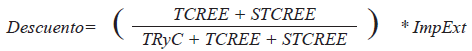 Donde:- TRyC es la tarifa del impuesto sobre la renta y complementarios aplicable al contribuyente por la renta de fuente extranjera.- TCREE es la tarifa del Impuesto sobre la Renta para la Equidad (CREE) aplicable al contribuyente por la renta de fuente extranjera.- STCREE es la tarifa de la sobretasa al impuesto sobre la renta para la Equidad (CREE) aplicable al contribuyente por la renta de fuente extranjera.- ImpExt es el impuesto sobre la renta pagado en el extranjero, cualquiera sea su denominación, liquidado sobre esas mismas rentas.El valor del descuento en ningún caso podrá exceder el monto del impuesto sobre la renta para la equidad (CREE) y su sobretasa, de ser el caso, que deba pagar el contribuyente en Colombia por esas mismas rentas.Cuando se trate de dividendos o participaciones provenientes de sociedades domiciliadas en el exterior, habrá lugar a un descuento tributario en el Impuesto sobre la Renta para la Equidad (CREE) y su sobretasa, de ser el caso, por los impuestos sobre la renta pagados en el exterior, de la siguiente forma:a) El valor del descuento equivale al resultado de multiplicar el monto de los dividendos o participaciones por la tarifa del impuesto sobre la renta a la que hayan estado sometidas las utilidades que los generaron multiplicado por la proporción de que trata el literal h) de este inciso;b) Cuando la sociedad que reparte los dividendos o participaciones gravados en Colombia haya recibido a su vez dividendos o participaciones de otras sociedades, ubicadas en la misma o en otras jurisdicciones, el valor del descuento equivale al resultado de multiplicar el monto de los dividendos o participaciones percibidos por el contribuyente nacional, por la tarifa a la que hayan estado sometidas las utilidades que los generaron multiplicado por la proporción de que trata el literal h) de este inciso;c) Para tener derecho al descuento a que se refiere el literal a) del presente artículo, el contribuyente nacional debe poseer una participación directa en el capital de la sociedad de la cual recibe los dividendos o participaciones (excluyendo las acciones o participaciones sin derecho a voto). Para el caso del literal b), el contribuyente nacional deberá poseer indirectamente una participación en el capital de la subsidiaria o subsidiarias (excluyendo las acciones o participaciones sin derecho a voto). Las participaciones directas e indirectas señaladas en el presente literal deben corresponder a inversiones que constituyan activos fijos para el contribuyente en Colombia, en todo caso haber sido poseídas por un período no inferior a dos años;d) Cuando los dividendos o participaciones percibidas por el contribuyente nacional hayan estado gravados en el país de origen el descuento se incrementará en el monto que resulte de multiplicar tal gravamen por la proporción de que trata el literal h) de este inciso;e) En ningún caso el descuento a que se refiere este inciso, podrá exceder el monto del Impuesto de Renta para la Equidad (CREE) y su sobretasa, de ser el caso, generado en Colombia por tales dividendos;f) Para tener derecho al descuento a que se refieren los literales a), b) y d), el contribuyente deberá probar el pago en cada jurisdicción aportando certificado fiscal del pago del impuesto expedido por la autoridad tributaria respectiva o en su defecto con prueba idónea;g) Las reglas aquí previstas para el descuento tributario relacionado con dividendos o participaciones provenientes del exterior serán aplicables a los dividendos o participaciones que se perciban a partir de 1° de enero de 2015, cualquiera que sea el período o ejercicio financiero a que correspondan las utilidades que los generaron;h) La proporción aplicable al descuento del Impuesto sobre la Renta para la Equidad (CREE) y su sobretasa es la siguiente: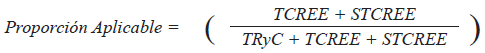 Donde:- TRyC es la tarifa del impuesto sobre la renta y complementarios aplicable al contribuyente por la renta de fuente extranjera.- TCREE es la tarifa del Impuesto sobre la Renta para la Equidad (CREE) aplicable al contribuyente por la renta de fuente extranjera.- STCREE es la tarifa de la sobretasa al impuesto sobre la renta para la Equidad CREE aplicable al contribuyente por la renta de fuente extranjera.Parágrafo 1°. El impuesto sobre la renta pagado en el exterior, podrá ser tratado como descuento en el año gravable en el cual se haya realizado el pago o en cualquiera de los cuatro (4) períodos gravables siguientes. En todo caso, el exceso de impuesto descontable que se trate como descuento en cualquiera de los cuatro (4) períodos gravables siguientes tiene como límite el Impuesto sobre la Renta para la Equidad (CREE) y su sobretasa generado en Colombia sobre las rentas que dieron origen a dicho descuento y no podrá acumularse con el exceso de impuestos descontables originados en otras rentas gravadas en Colombia en distintos períodos.Parágrafo 2°. El monto del Impuesto sobre la Renta para la Equidad (CREE), y su sobretasa, después de restar el descuento por impuestos pagados en el exterior de que aquí se trata, no podrá ser inferior al setenta y cinco por ciento 75% del importe del impuesto y su sobretasa liquidado sobre la base presuntiva del tres por ciento (3%) del patrimonio líquido del contribuyente en el último día del año inmediatamente anterior, a que se refiere el inciso 2° del artículo 22 de la presente ley”.Artículo 17. Modifíquese el artículo 23 de la Ley 1607 de 2012 el cual quedará así:“Artículo 23. La tarifa del Impuesto sobre la Renta para la Equidad (CREE) a que se refiere el artículo 20 de la presente ley, será del ocho por ciento (8%).Parágrafo. A partir del período gravable 2016, la tarifa será del nueve por ciento (9%).Parágrafo Transitorio. Para los años 2013, 2014 y 2015 la tarifa del CREE será del nueve (9%). Este punto adicional se aplicará de acuerdo con la distribución que se hará en el parágrafo transitorio del siguiente artículo”.Artículo 18. Adiciónese un cuarto inciso al artículo 24 de la Ley 1607 de 2012, el cual quedará así:“A partir del período gravable 2016, del nueve por ciento (9%) de la tarifa del impuesto al que se refiere el inciso 2° del artículo 23 de la presente ley, un punto se distribuirá así: 0.4 punto se destinará a financiar programas de atención a la primera infancia, y 0.6 punto a financiar las instituciones de educación superior públicas, créditos beca a través del Icetex, y mejoramiento de la calidad de la educación superior. Los recursos de que trata este inciso serán presupuestados en la sección del Ministerio de Educación Nacional; el Gobierno nacional reglamentará los criterios para la asignación y distribución de estos recursos”.Artículo 19. Adiciónese el inciso 3° al artículo 25 de la Ley 1607 de 2012, la cual quedará así:“Los consorcios y uniones temporales empleadores en los cuales la totalidad de sus miembros estén exonerados del pago de los aportes parafiscales a favor del Servicio Nacional de Aprendizaje (Sena) y el Instituto Colombiano de Bienestar Familiar (ICBF) de acuerdo con los incisos anteriores y estén exonerados del pago de los aportes al Sistema de Seguridad Social en salud de acuerdo con el inciso anterior o con el parágrafo 4° del artículo 204 de la Ley 100 de 1993, estarán exonerados del pago de los aportes parafiscales a favor del Sena y el ICBF y al Sistema de Seguridad Social en Salud correspondientes a los trabajadores que devenguen, individualmente considerados, hasta diez (10) salarios mínimos mensuales legales vigentes”.Artículo 20. Adiciónese el artículo 26-1 a la Ley 1607 de 2012, el cual quedará así:“Artículo 26-1. Prohibición de la compensación del Impuesto sobre la renta para la equidad (CREE). En ningún caso el Impuesto sobre la Renta para la Equidad (CREE), ni su sobretasa, podrá ser compensado con saldos a favor por concepto de otros impuestos, que hayan sido liquidados en las declaraciones tributarias por los contribuyentes. Del mismo modo, los saldos a favor que se liquiden en las declaraciones del impuesto sobre la renta para la equidad CREE, y su sobretasa, no podrán compensarse con deudas por concepto de otros impuestos, anticipos, retenciones, intereses y sanciones”.CAPÍTULO IIISobretasa al Impuesto sobre la Renta para la Equidad (CREE)Artículo 21. Sobretasa al Impuesto sobre la Renta para la Equidad (CREE). Créase por los períodos gravables 2015, 2016, 2017 y 2018 la sobretasa al impuesto sobre la renta para la equidad (CREE), a cargo de los contribuyentes señalados en el artículo 20 de la Ley 1607 de 2012.Parágrafo. No serán sujetos pasivos de esta sobretasa al impuesto sobre la renta para la actividad CREE, los usuarios calificados y autorizados para operar en las zonas francas costa afuera.Artículo 22. Tarifa de la sobretasa al Impuesto sobre la Renta para la Equidad (CREE). La sobretasa al Impuesto sobre la Renta para la Equidad (CREE) será la resultante de aplicar la correspondiente tabla según cada período gravable, a la base determinada de conformidad con el artículo 22 y siguientes de la Ley 1607 de 2012 o la que lo modifique o sustituya:La sobretasa en este artículo está sujeta, para los períodos gravables 2015, 2016, 2017 y 2018, a un anticipo del 100% del valor de la misma, calculado sobre la base gravable del Impuesto sobre la Renta para la Equidad (CREE) sobre la cual el contribuyente liquidó el mencionado impuesto para el año gravable inmediatamente anterior. El anticipo de la sobretasa al Impuesto sobre la Renta para la Equidad (CREE) deberá pagarse en dos cuotas anuales en los plazos fije el reglamento.Artículo 23. No destinación específica. La sobretasa al impuesto sobre la renta para la equidad (CREE) no tiene destinación específica. Los recursos que se recauden por este tributo no estarán sometidos al régimen previsto en los artículos 24 y 28 de la Ley 1607 de 2012, no formarán parte del Fondo Especial sin personería Fondo CREE, y harán unidad de caja con los demás ingresos corrientes de la Nación, de acuerdo con las normas previstas en el Estatuto Orgánico del Presupuesto.Artículo 24. Reglas aplicables. La sobretasa al Impuesto sobre la Renta para la Equidad (CREE) y su anticipo, además de someterse a lo dispuesto en el artículo 11 de la presente ley, se someterá a las reglas previstas para el Impuesto sobre la Renta para la Equidad (CREE) relacionadas con su determinación, declaración, pago y sistema de retención en la fuente.CAPÍTULO IVImpuesto sobre la RentaArtículo 25. Adiciónese el parágrafo 2° al artículo 10 del Estatuto Tributario, el cual quedará así:“Parágrafo 2°. No serán residentes fiscales, los nacionales que cumplan con alguno de los literales del numeral 3, pero que reúnan una de las siguientes condiciones:1. Que el cincuenta por ciento (50%) o más de sus ingresos anuales tengan su fuente en la jurisdicción en la cual tengan su domicilio.2. Que el cincuenta por ciento (50%) o más de sus activos se encuentren localizados en la jurisdicción en la cual tengan su domicilio.El Gobierno nacional determinará la forma en la que las personas a las que se refiere el presente parágrafo podrán acreditar lo aquí dispuesto”.Artículo 26. Adiciónese el parágrafo 4° al artículo 206 del Estatuto Tributario, el cual quedará así:“Parágrafo 4°. La exención prevista en el numeral 10 procede también para las personas naturales clasificadas en la categoría de empleados cuyos pagos o abonos en cuenta no provengan de una relación laboral, o legal y reglamentaria, de conformidad con lo previsto en los artículos 329 y 383 del Estatuto Tributario. Estos contribuyentes no podrán solicitar el reconocimiento fiscal de costos y gastos distintos de los permitidos a los trabajadores asalariados involucrados en la prestación de servicios personales o de la realización de actividades económicas por cuenta y riesgo del contratante. Lo anterior no modificará el régimen del impuesto sobre las ventas aplicable a las personas naturales de que trata el presente parágrafo, ni afectará el derecho al descuento del impuesto sobre las ventas pagado en la adquisición de bienes corporales muebles y servicios, en los términos del artículo 488 del Estatuto Tributario, siempre y cuando se destinen a las operaciones gravadas con el impuesto sobre las ventas”.Artículo 27. Adiciónese el numeral 12 al artículo 207-2 del Estatuto Tributario, el cual quedará así:“12. El pago del principal, intereses, comisiones, y demás rendimientos financieros tales como descuentos, beneficios, ganancias, utilidades y en general, lo correspondiente a rendimientos de capital o a diferencias entre valor presente y valor futuro relacionados con operaciones de crédito, aseguramiento, reaseguramiento y demás actividades financieras efectuadas en el país por parte de entidades gubernamentales de carácter financiero y de cooperación para el desarrollo pertenecientes a países con los cuales Colombia haya suscrito un acuerdo específico de cooperación en dichas materias”.Artículo 28. Adiciónese un parágrafo transitorio al artículo 240 del Estatuto Tributario, el cual quedará así:“Parágrafo Transitorio. Sin perjuicio de lo establecido en otras disposiciones especiales de este Estatuto, las rentas obtenidas por las sociedades y entidades extranjeras, que no sean atribuibles a una sucursal o establecimiento permanente de dichas sociedades o entidades extranjeras, por los años fiscales del 2015 al 2018, estarán sometidas a las siguientes tarifas:Artículo 29°. Modifíquese el artículo 254 del Estatuto Tributario, el cual quedará así:“Artículo 254. Descuento por impuestos pagados en el exterior. Las personas naturales residentes en el país y las sociedades y entidades nacionales, que sean contribuyentes del impuesto sobre la renta y complementarios y que perciban rentas de fuente extranjera sujetas al impuesto sobre la renta en el país de origen, tienen derecho a descontar del monto del impuesto colombiano de renta y complementarios, el impuesto sobre la renta pagado en el país de origen, cualquiera sea su denominación, liquidado sobre esas mismas rentas el siguiente valor: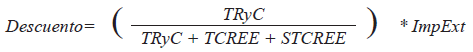 Donde:- TRyC es la tarifa del impuesto sobre la renta y complementarios aplicable al contribuyente por la renta de fuente extranjera.- TCREE es la tarifa del Impuesto sobre la Renta para la Equidad CREE aplicable al contribuyente por la renta de fuente extranjera.- STCREE es la tarifa de la sobretasa al impuesto sobre la renta para la Equidad CREE aplicable al contribuyente por la renta de fuente extranjera.- ImpExt es el impuesto sobre la renta pagado en el extranjero, cualquiera sea su denominación, liquidado sobre esas mismas rentas.El valor del descuento en ningún caso podrá exceder el monto del impuesto sobre la renta y complementarios que deba pagar el contribuyente en Colombia por esas mismas rentas.Cuando se trate de dividendos o participaciones provenientes de sociedades domiciliadas en el exterior, habrá lugar a un descuento tributario en el impuesto sobre la renta y complementarios por los impuestos sobre la renta pagados en el exterior, de la siguiente forma:a) El valor del descuento equivale al resultado de multiplicar el monto de los dividendos o participaciones por la tarifa del impuesto sobre la renta a la que hayan estado sometidas las utilidades que los generaron multiplicado por la proporción de que trata el literal h) de este inciso;b) Cuando la sociedad que reparte los dividendos o participaciones gravados en Colombia haya recibido a su vez dividendos o participaciones de otras sociedades, ubicadas en la misma o en otras jurisdicciones, el valor del descuento equivale al resultado de multiplicar el monto de los dividendos o participaciones percibidos por el contribuyente nacional, por la tarifa a la que hayan estado sometidas las utilidades que los generaron multiplicado por la proporción de que trata el literal h) de este inciso;c) Para tener derecho al descuento a que se refiere el literal a) del presente artículo, el contribuyente nacional debe poseer una participación directa en el capital de la sociedad de la cual recibe los dividendos o participaciones (excluyendo las acciones o participaciones sin derecho a voto). Para el caso del literal b), el contribuyente nacional deberá poseer indirectamente una participación en el capital de la subsidiaria o subsidiarias (excluyendo las acciones o participaciones sin derecho a voto). Las participaciones directas e indirectas señaladas en el presente literal deben corresponder a inversiones que constituyan activos fijos para el contribuyente en Colombia, en todo caso haber sido poseídas por un período no inferior a dos años;d) Cuando los dividendos o participaciones percibidas por el contribuyente nacional hayan estado gravado en el país de origen el descuento se incrementará en el monto que resulte de multiplicar tal gravamen por la proposición de que trata el literal h) de este inciso;e) En ningún caso el descuento a que se refiere este inciso podrá exceder el monto del impuesto de renta y complementarios, generado en Colombia por tales dividendos;f) Para tener derecho al descuento a que se refieren los literales a), b) y d), el contribuyente deberá probar el pago en cada jurisdicción aportando certificado fiscal del pago del impuesto expedido por la autoridad tributaria respectiva o en su defecto con prueba idónea;g) Las reglas aquí previstas para el descuento tributario relacionado con dividendos o participaciones provenientes del exterior serán aplicables a los dividendos o participaciones que se perciban a partir de 1° de enero de 2015, cualquiera que sea el período o ejercicio financiero a que correspondan las utilidades que los generaron;h) La proporción aplicable al descuento del impuesto sobre la renta y complementarios es la siguiente: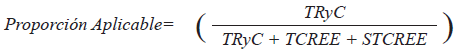 Donde:- TRyC es la tarifa del impuesto sobre la renta y complementarios aplicable al contribuyente por la renta de fuente extranjera.- TCREE es la tarifa del Impuesto sobre la Renta para la Equidad CREE aplicable al contribuyente por la renta de fuente extranjera.- STCREE es la tarifa de la sobretasa al impuesto sobre la renta para la Equidad CREE aplicable al contribuyente por la renta de fuente extranjera.Parágrafo 1°. El impuesto sobre la renta pagado en el exterior, podrá ser tratado como descuento en el año gravable en el cual se haya realizado el pago o en cualquiera de los cuatro (4) períodos gravables siguientes sin perjuicio de lo previsto en el artículo 259 de este Estatuto. En todo caso, el exceso de impuesto descontable que se trate como descuento en cualquiera de los cuatro (4) períodos gravables siguientes tiene como límite el impuesto sobre la renta y complementarios generado en Colombia sobre las rentas que dieron origen a dicho descuento y no podrá acumularse con el exceso de impuestos descontables originados en otras rentas gravadas en Colombia en distintos períodos.Parágrafo Transitorio. El descuento tributario relacionado con dividendos o participaciones provenientes del exterior que fueron percibidas con anterioridad a 1° de enero de 2015 continuará rigiéndose por lo dispuesto en el artículo 96 de la Ley 1607 de 2012”.Artículo 30. Modifíquese el inciso 2° del artículo 261 del Estatuto Tributario, el cual quedará así:“Inciso 2°. Para los contribuyentes con residencia o domicilio en Colombia, excepto las sucursales de sociedades extranjeras y los establecimientos permanentes, el patrimonio bruto incluye los bienes poseídos en el exterior. Las personas naturales, nacionales o extranjeras, que tengan residencia en el país, y las sucesiones ilíquidas de causantes con residencia en el país en el momento de su muerte, incluirán tales bienes a partir del año gravable en que adquieran la residencia fiscal en Colombia”.Artículo 31. Adiciónense los parágrafos 4° y 5° al artículo 12-1 del Estatuto Tributario, el cual quedará así:Parágrafo 4°. No se entenderá que existe sede efectiva de administración en Colombia para las sociedades o entidades del exterior que hayan emitido bonos o acciones de cualquier tipo en la Bolsa de Valores de Colombia y/o en una bolsa de reconocida idoneidad internacional, de acuerdo con resolución que expida la Dirección de Impuestos y Aduanas Nacionales. Esta disposición aplica igualmente a las subordinadas –filiales o subsidiarias– de la sociedad o entidad que cumpla con el supuesto a que se refiere el presente inciso, para lo cual la filial o subsidiaria deberá estar consolidada a nivel contable en los estados financieros consolidados de la sociedad o entidad emisora en Bolsa. Las entidades subordinadas a las cuales aplica este parágrafo podrán optar por recibir el tratamiento de sociedad nacional, siempre y cuando no estén en el supuesto mencionado en el parágrafo siguiente.Parágrafo 5°. No se entenderá que existe sede efectiva de administración en el territorio nacional para las sociedades o entidades del exterior cuyos ingresos de fuente de la jurisdicción donde esté constituida la sociedad o entidad del exterior sean iguales superiores al ochenta por ciento (80%) de sus ingresos totales. Para la determinación de porcentaje anterior, dentro de los ingresos totales generados en el exterior, no se tendrán en cuenta las rentas pasivas, tales como las provenientes de intereses o de regalías provenientes de la explotación de intangibles. Igualmente, se considerarán rentas pasivas los ingresos por concepto de dividendos o participaciones obtenidos directamente o por intermedio de filiales, cuando los mismos provengan de sociedades sobre las cuales se tenga una participación, bien sea directamente o por intermedio de sus subordinadas, igual o inferior al veinticinco por ciento (25%) del capital. Los ingresos a tener en cuenta serán los determinados conforme con los principios de contabilidad generalmente aceptados”.Artículo 32. Modifíquese el artículo 158-1 del Estatuto Tributario, el cual quedará así:“Artículo 158-1. Deducción por inversiones en investigación, desarrollo tecnológico o innovación. Las personas que realicen inversiones en proyectos calificados por el Consejo Nacional de Beneficios Tributarios en Ciencia y Tecnología e Innovación como de investigación, desarrollo tecnológico o innovación, de acuerdo con los criterios y las condiciones definidas por el Consejo Nacional de Política Económica y Social mediante documento Conpes, tendrán derecho a deducir de su renta, el ciento setenta y cinco por ciento (175%) del valor invertido en dichos proyectos en el período gravable en que se realizó la inversión. Esta deducción no podrá exceder del cuarenta por ciento (40%) de la renta líquida, determinada antes de restar el valor de la inversión.Las inversiones o donaciones de que trata este artículo, podrán ser realizadas a través de Investigadores, Grupos o Centros de Investigación, Desarrollo Tecnológico o Innovación o directamente en Unidades de Investigación, Desarrollo Tecnológico o Innovación de Empresas, registrados y reconocidos por Colciencias. Igualmente, a través de programas creados por las instituciones de educación superior aprobados por el Ministerio de Educación Nacional, que sean entidades sin ánimo de lucro y que beneficien a estudiantes de estratos 1, 2 y 3 a través de becas de estudio total o parcial que podrán incluir manutención, hospedaje, transporte, matrícula, útiles y libros. El Gobierno nacional reglamentará las condiciones de asignación y funcionamiento de los programas de becas a los que hace referencia el presente artículo.Los proyectos calificados como de investigación, desarrollo tecnológico o innovación previstos en el presente artículo incluyen además la vinculación de nuevo personal calificado y acreditado de nivel de formación técnica profesional, tecnológica, profesional, maestría o doctorado a Centros o Grupos de Investigación o Innovación, según los criterios y las condiciones definidas por el Consejo Nacional de Beneficios Tributarios en Ciencia, Tecnología e Innovación.El Consejo Nacional de Beneficios Tributarios definirá los procedimientos de control, seguimiento y evaluación de los proyectos calificados, y las condiciones para garantizar la divulgación de los resultados de los proyectos calificados, sin perjuicio de la aplicación de las normas sobre propiedad intelectual, y que además servirán de mecanismo de control de la inversión de los recursos.Parágrafo 1°. Los contribuyentes podrán optar por la alternativa de deducir el ciento setenta y cinco por ciento (175%) del valor de las donaciones efectuadas a centros o grupos a que se refiere este artículo, siempre y cuando se destinen exclusivamente a proyectos calificados por el Consejo Nacional de Beneficios Tributarios en Ciencia y Tecnología e Innovación como de investigación o desarrollo tecnológico o innovación, según los criterios y las condiciones definidas por el Consejo Nacional de Política Económica y Social mediante un documento Conpes. Esta deducción no podrá exceder del cuarenta por ciento (40%) de la renta líquida, determinada antes de restar el valor de la donación. Serán igualmente exigibles para la deducción de donaciones los demás requisitos establecidos en los artículos 125-1, 125-2 y 125-3 del Estatuto Tributario.Parágrafo 2°. Para que proceda la deducción de que trata el presente artículo y el parágrafo 1°, al calificar el proyecto se deberá tener en cuenta criterios de impacto ambiental. En ningún caso el contribuyente podrá deducir simultáneamente de su renta bruta, el valor de las inversiones y donaciones de que trata el presente artículo.Parágrafo 3°. El Consejo Nacional de Beneficios Tributarios en Ciencia, Tecnología e Innovación definirá anualmente un monto máximo total de la deducción prevista en el presente artículo, así como el monto máximo anual que individualmente pueden solicitar las empresas como deducción por inversiones o donaciones efectivamente realizadas en el año.Cuando se presenten proyectos en CT+I que establezcan inversiones superiores al monto señalado anteriormente, el contribuyente podrá solicitar al CNBT la ampliación de dicho tope, justificando los beneficios y la conveniencia del mismo. En los casos de proyectos plurianuales, el monto máximo establecido en este inciso se mantendrá vigente durante los años de ejecución del proyecto calificado, sin perjuicio de tomar en un año un valor superior, cuando el CNBT establezca un monto superior al mismo para dicho año.Parágrafo 4°. Cuando el beneficio supere el valor máximo deducible en el año en que se realizó la inversión o la donación, el exceso podrá solicitarse en los años siguientes hasta agotarse, aplicando el límite del cuarenta por ciento (40%) a que se refieren el inciso 1° y el parágrafo 1° del presente artículo.Parágrafo 5°. La deducción de que trata el artículo 158-1 excluye la aplicación de la depreciación o la amortización de activos o la deducción del personal a través de los costos de producción o de los gastos operativos. Así mismo, no serán objeto de esta deducción los gastos con cargo a los recursos no constitutivos de renta o ganancia ocasional.Parágrafo 6°. La utilización de esta deducción no genera utilidad gravada en cabeza de los socios o accionistas.Parágrafo 7°. El Documento Conpes previsto en este artículo deberá expedirse en un término de 4 meses, contados a partir de la entrada en vigencia la presente ley”.Artículo 33. Modifíquese el artículo 334 del Estatuto Tributario, el cual quedará así:“Artículo 334. Impuesto Mínimo Alternativo Simple (IMAS) de empleados. El Impuesto Mínimo Alternativo Simple (IMAS) es un sistema de determinación simplificado del Impuesto sobre la Renta y complementarios, aplicable únicamente a personas naturales residentes en el país, clasificadas en la categoría de empleado, que en el respectivo año o período gravable hayan obtenido ingresos brutos inferiores a 2.800 Unidades de Valor Tributario (UVT), y hayan poseído un patrimonio líquido inferior a 12.000 Unidades de Valor Tributario (UVT), el cual es calculado sobre la renta gravable alternativa determinada de conformidad con el sistema del Impuesto Mínimo Alternativo Nacional (IMAN). A la Renta Gravable Alternativa se le aplica la tarifa que corresponda en la siguiente tabla:Parágrafo. Para el período gravable 2014, el artículo 334 del Estatuto Tributario será aplicable en las condiciones establecidas en la Ley 1607 de 2012 en relación con la tabla de tarifas, el tope máximo de renta alternativa gravable para acceder al IMAS y demás condiciones establecidas para acceder al sistema de determinación simplificado.Artículo 34. Adiciónese el parágrafo 3° al artículo 336 del Estatuto Tributario, el cual quedará así:“Parágrafo 3°. Para los efectos del cálculo del Impuesto Mínimo Alternativo Simplificado (IMAS), una persona natural residente en el país se clasifica como trabajador por cuenta propia si en el respectivo año gravable cumple la totalidad de las siguientes condiciones:1. Sus ingresos provienen, en una proporción igual o superior a un ochenta por ciento (80%), de la realización de solo una de las actividades económicas señaladas en el artículo 340 del Estatuto Tributario.2. Desarrolla la actividad por su cuenta y riesgo.3. Su Renta Gravable Alternativa (RGA) es inferior a veintisiete mil (27.000) Unidades de Valor Tributario (UVT).4. El patrimonio líquido declarado en el período gravable anterior es inferior a doce mil (12.000) Unidades de Valor Tributario (UVT).Para efectos de establecer si una persona natural residente en el país clasifica en la categoría tributaria de trabajador por cuenta propia, las actividades económicas a que se refiere el artículo 340 del Estatuto Tributario se homologarán a los códigos que correspondan a la misma actividad en la Resolución número 000139 de 2012 o las que la adicionen, sustituyan o modifiquen”.CAPÍTULO VMecanismos de lucha contra la evasiónImpuesto Complementario de Normalización Tributaria al Impuesto a la RiquezaArtículo 35. Impuesto complementario de normalización tributaria - Sujetos Pasivos. Créase por los años 2015, 2016 y 2017 el impuesto complementario de normalización tributaria como un impuesto complementario al Impuesto a la Riqueza, el cual estará a cargo de los contribuyentes del Impuesto a la Riqueza y los declarantes voluntarios de dicho impuesto a los que se refiere el artículo 298-7 del Estatuto Tributario que tengan activos omitidos. Este impuesto complementario se declarará, liquidará y pagará en la declaración del Impuesto a la Riqueza.Parágrafo. Los activos sometidos al impuesto complementario de normalización tributaria que hayan estado gravados en un período, no lo estarán en los períodos subsiguientes. En consecuencia, los contribuyentes del Impuesto a la Riqueza y los declarantes voluntarios de dicho impuesto que no tengan activos omitidos en cualquiera de las fechas de causación, no serán sujetos pasivos del impuesto complementario de normalización tributaria.Artículo 36. Hecho generador. El impuesto complementario de normalización tributaria se causa por la posesión de activos omitidos y pasivos inexistentes a 1° de enero de 2015, 2016 y, 2017, respectivamente.Parágrafo 1°. Para efectos de lo dispuesto en este artículo, se entiende por activos omitidos aquellos que no fueron incluidos en las declaraciones de impuestos nacionales existiendo la obligación legal de hacerlo. Se entiende por pasivo inexistente, el declarado en las declaraciones de impuestos nacionales con el único fin de aminorar o disminuir la carga tributaria a cargo del contribuyente.Parágrafo 2°. Los activos sometidos al impuesto complementario de normalización tributaria que hayan estado gravados en un período, no lo estarán en los períodos subsiguientes. En consecuencia, los contribuyentes del Impuesto a la Riqueza y los declarantes voluntarios de dicho impuesto que no tengan activos omitidos en cualquiera de las fechas de causación, no serán sujetos pasivos del impuesto complementario de normalización tributaria.Artículo 37. Base gravable. La base gravable del impuesto complementario de normalización tributaria será el valor patrimonial de los activos omitidos determinado conforme a las reglas del Título II del Libro I del Estatuto Tributario o el autoavalúo que establezca el contribuyente, el cual deberá corresponder, como mínimo, al valor patrimonial de los activos omitidos determinado conforme a las reglas del Título II del Libro I del Estatuto Tributario.La base gravable de los bienes que son objetos del impuesto complementario de normalización tributaria será considerada como el precio de adquisición de dichos bienes para efectos de determinar su costo fiscal.Parágrafo. Para efectos de este artículo, los derechos en fundaciones de interés privado del exterior, trusts o cualquier otro negocio fiduciario del exterior se asimilan derechos fiduciarios poseídos en Colombia. En consecuencia, su valor patrimonial se determinará con base en el artículo 271-1 del Estatuto Tributario.Artículo 38. Tarifa. La tarifa del impuesto complementario de normalización tributaria será la siguiente:Artículo 39. No habrá lugar a la comparación patrimonial ni a renta líquida gravable por concepto de declaración de activos omitidos. Los activos del contribuyente que sean objeto del impuesto complementario de normalización tributaria deberán incluirse para efectos patrimoniales en la declaración del Impuesto sobre la Renta y Complementarios y del Impuesto sobre la Renta para la Equidad (CREE) del año gravable en que se declare el impuesto complementario de normalización tributaria y de los años siguientes cuando haya lugar a ello y dejarán de considerarse activos omitidos. El incremento patrimonial que pueda generarse por concepto de lo dispuesto en esta norma no dará lugar a la determinación de renta gravable por el sistema de comparación patrimonial, ni generará renta líquida gravable por activos omitidos en el año en que se declaren ni en los años anteriores respecto de las declaraciones del Impuesto sobre la Renta y Complementarios y del Impuesto sobre la Renta para la Equidad (CREE). Esta inclusión no generará sanción alguna en el impuesto sobre la renta y complementarios. Tampoco afectará la determinación del impuesto a la riqueza de los períodos gravables anteriores.Parágrafo 1°. El registro extemporáneo ante el Banco de la República de las inversiones financieras y en activos en el exterior y sus movimientos de que trata el Régimen de Cambios Internacionales expedido por la Junta Directiva del Banco de la República en ejercicio de los literales h) e i) del artículo 16 de la Ley 31 de 1992 y de la inversión de capital colombiano en el exterior y sus movimientos, de que trata el régimen de inversiones internacionales expedido por el Gobierno nacional en ejercicio del artículo 15 de la Ley 9 de 1991, objeto del impuesto complementario de normalización tributaria, no generará infracción cambiaria. Para efectos de lo anterior, en la presentación de la solicitud de registro ante el Banco de la República de dichos activos se deberá indicar el número de radicación o de autoadhesivo de la declaración tributaria del impuesto a la riqueza en la que fueron incluidos.Parágrafo 2°. Los activos del contribuyente que sean objeto del impuesto complementario de normalización tributaria integrarán la base gravable del impuesto a la riqueza del año gravable en que se declare el impuesto complementario de normalización tributaria y de los años siguientes cuando haya lugar a ello.Artículo 40. No legalización. La normalización tributaria de los activos a la que se refiere la presente ley no implica la legalización de los activos cuyo origen fuere ilícito o estuvieren relacionados, directa o indirectamente, con el lavado de activos o la financiación del terrorismo.Artículo 41. Adiciónese un inciso al artículo 239-1 del Estatuto Tributario:“A partir del período gravable 2018, la sanción por inexactitud a que se refieren los incisos segundo y tercero de este artículo, será equivalente al doscientos (200%) del mayor valor del impuesto a cargo determinado”.Declaración Anual de Activos en el ExteriorArtículo 42. Adiciónese el numeral 5 al artículo 574 del Estatuto Tributario el cual quedará así:“5º. Declaración anual de activos en el exterior”.Declaración Anual de Activos en el ExteriorArtículo 42. Adiciónese el numeral 5 al artículo 574 del Estatuto Tributario el cual quedará así:“5°. Declaración anual de activos en el exterior”.Artículo 43. Adiciónese el artículo 607 al Estatuto Tributario, el cual quedará así:“Artículo 607. Contenido de la declaración anual de activos en el exterior. A partir del año gravable 2015, los contribuyentes del impuesto sobre la renta y complementarios, sujetos a este impuesto respecto de sus ingresos de fuente nacional y extranjera, y de su patrimonio poseído dentro y fuera del país, que posean activos en el exterior de cualquier naturaleza, estarán obligados a presentar la declaración anual de activos en el exterior cuyo contenido será el siguiente:1. El formulario que para el efecto ordene la UAE Dirección de Impuestos y Aduanas Nacionales (DIAN) debidamente diligenciado.2. La información necesaria para la identificación del contribuyente.3. La discriminación, el valor patrimonial, la jurisdicción donde estén localizados, la naturaleza y el tipo de todos los activos poseídos a 1º de enero de cada año cuyo valor patrimonial sea superior a 3580 UVT.4. Los activos poseídos a 1° de enero de cada año que no cumplan con el límite señalado en el numeral anterior, deberán declararse de manera agregada de acuerdo con la jurisdicción donde estén localizados, por su valor patrimonial.5. La firma de quien cumpla el deber formal de declarar”.Comisión de Estudio del Sistema Tributario ColombianoArtículo 44. Comisión de Estudio del Sistema Tributario Colombiano. Créase una Comisión de Expertos ad honórem para estudiar, entre otros, el Régimen Tributario Especial del Impuesto sobre la Renta y Complementarios aplicable a las entidades sin ánimo de lucro, los beneficios tributarios existentes y las razones que los justifican, el régimen del impuesto sobre las ventas y el régimen aplicable a los impuestos, tasas y contribuciones de carácter territorial con el objeto de proponer reformas orientadas a combatir la evasión y elusión fiscales y a hacer el sistema tributario colombiano más equitativo y eficiente. Para estos efectos, la Comisión podrá estudiar materias y realizar propuestas diferentes a las estrictamente tributarias, y convocar expertos de dichas materias, en calidad de invitados.La Comisión se conformará a más tardar, dentro de los dos (2) meses siguientes a la entrada en vigencia de la presente ley, será presidida por el Director General de la UAE Dirección de Impuestos y Aduanas Nacionales (DIAN) o su delegado y deberá entregar sus propuestas al Ministro de Hacienda y Crédito Público máximo en diez (10) meses contados a partir de su conformación, quien a su vez presentará informes trimestrales a las Comisiones Económicas del Congreso de la República.El Gobierno Nacional determinará la composición y funcionamiento de dicha Comisión, la cual se dictará su propio reglamento.CAPÍTULO VIGravamen a los Movimientos FinancierosArtículo 45. Modifíquese el artículo 872 del Estatuto Tributario, el cual quedará así:“Artículo 872. Tarifa del gravamen a los movimientos financieros. La tarifa del gravamen a los movimientos financieros será del cuatro por mil (4x1.000).La tarifa del impuesto a que se refiere el presente artículo se reducirá de la siguiente manera:- Al tres por mil (3 x 1.000) en el año 2019.- Al dos por mil (2 x 1.000) en el año 2020.- Al uno por mil (1 x 1.000) en el año 2021.Parágrafo. A partir del 1° de enero de 2022 deróguense las disposiciones contenidas en el Libro Sexto del Estatuto Tributario relativo al Gravamen a los Movimientos Financieros”.Artículo 46. Adiciónese el numeral 28 al artículo 879 del Estatuto Tributario, el cual quedará así:“28. Los depósitos a la vista que constituyan las sociedades especializadas en depósitos electrónicos de que trata el artículo 1° de la Ley 1735 de 2014 en otras entidades vigiladas por la Superintendencia Financiera de Colombia.La disposición de recursos desde estos depósitos para el pago a terceros por conceptos tales como nómina, servicios, proveedores, adquisición de bienes o cualquier cumplimiento de obligaciones se encuentran sujetas al Gravamen a los Movimientos Financieros.Para efectos de esta exención, las sociedades especializadas en depósitos electrónicos de que trata el artículo 1° de la Ley 1735 de 2014 deberán marcar como exenta del Gravamen a los Movimientos Financieros máximo una cuenta corriente o de ahorros por entidad vigilada por la Superintendencia Financiera de Colombia destinada única y exclusivamente a la gestión de los recursos que están autorizadas a captar”.Artículo 47. Modifícase el numeral 1 y el parágrafo 4° del artículo 879 del Estatuto Tributario, los cuales quedarán así:“1. Los retiros efectuados de las cuentas de ahorro, los depósitos electrónicos o tarjetas prepago abiertas o administradas por entidades financieras y/o cooperativas de naturaleza financiera o de ahorro y crédito vigiladas por las Superintendencias Financiera o de Economía Solidaria respectivamente, que no excedan mensualmente de trescientos cincuenta (350) UVT, para lo cual el titular de la cuenta o de la tarjeta prepago deberá indicar ante la respectiva entidad financiera o cooperativa financiera, que dicha cuenta, depósito o tarjeta prepago será la única beneficiada con la exención.La exención se aplicará exclusivamente a una cuenta de ahorros, depósito electrónico o tarjeta prepago por titular y siempre y cuando pertenezca a un único titular. Cuando quiera que una persona sea titular de más de una cuenta de ahorros, depósito electrónico y tarjeta prepago en uno o varios establecimientos de crédito, deberá elegir una sola cuenta, depósito electrónico o tarjeta prepago sobre la cual operará el beneficio tributario aquí previsto e indicárselo al respectivo establecimiento o entidad financiera”.“Parágrafo 4°. En el caso de las cuentas o productos establecidos en los numerales 25 y 27 de este artículo, el beneficio de la exención aplicará únicamente en el caso de que pertenezca a un único y mismo titular que sea una persona natural, en retiros hasta por sesenta y cinco (65) Unidades de Valor Tributario (UVT) por mes. En un mismo establecimiento de crédito, entidad financiera o cooperativa con actividad financiera o cooperativa de ahorro y crédito, el titular solo podrá tener una sola cuenta que goce de la exención establecida en los numerales 25 y 27 de este artículo. Hacer uso del beneficio establecido en el numeral 1 del presente artículo eligiendo un depósito electrónico, no excluye la aplicación del beneficio contemplado en este parágrafo respecto de las exenciones de los numerales 25 y 27 de este artículo”.Artículo 48. Modifíquese el numeral 21 del artículo 879 del Estatuto Tributario, el cual quedará así:“21. La disposición de recursos para la realización de operaciones de factoring –compra o descuento de cartera– realizadas por fondos de inversión colectiva, patrimonios autónomos o por sociedades o por entidades cuyo objeto principal sea la realización de este tipo de operaciones.Para efectos de esta exención, las sociedades podrán marcar como exentas del gravamen a los movimientos financieros hasta tres (3) cuentas corrientes o de ahorro o, cuentas de patrimonios autónomos, en todo el sistema financiero, destinadas única y exclusivamente a estas operaciones y cuyo objeto sea el recaudo, desembolso y pago de las mismas. En caso de tratarse de fondos de inversión colectiva o fideicomisos de inversión, el administrador deberá marcar una cuenta por cada fondo de inversión colectiva o fideicomiso que administre, destinado a este tipo de operaciones.El giro de los recursos se deberá realizar solamente al beneficiario de la operación de factoring o descuento de cartera, mediante abono a cuenta de ahorro o corriente o mediante la expedición de cheques a los que se les incluya la restricción: “Para consignar en la cuenta de ahorro o corriente del primer beneficiario”. En el evento de levantarse dicha restricción, se causará el gravamen a los movimientos financieros en cabeza de la persona que enajena sus facturas o cartera al fondo de inversión colectiva o patrimonio autónomo o el cliente de la sociedad o de la entidad. El representante legal de la entidad administradora o de la sociedad o de la entidad, deberá manifestar bajo la gravedad del juramento que las cuentas de ahorros, corrientes o los patrimonios autónomos a marcar, según sea el caso, serán destinados única y exclusivamente a estas operaciones en las condiciones establecidas en este numeral”.CAPÍTULO VIIOtras disposicionesArtículo 49. Modifíquense los incisos 2° y 3° del artículo 167 de la Ley 1607 de 2012, los cuales quedarán así:“El hecho generador del Impuesto Nacional a la Gasolina y al ACPM es la venta, retiro, importación para el consumo propio, importación para la venta de gasolina y ACPM y la importación temporal para perfeccionamiento activo, y se causa en una sola etapa respecto del hecho generador que ocurra primero. El impuesto se causa en las ventas efectuadas por los productores, en la fecha de emisión de la factura; en los retiros para consumo de los productores, en la fecha del retiro; en las importaciones, en la fecha en que se nacionalice la gasolina o el ACPM, o en la fecha de la presentación de la declaración de importación temporal para perfeccionamiento activo.El sujeto pasivo del impuesto será quien adquiera la gasolina o el ACPM del productor o el importador; el productor cuando realice retiros para consumo propio; y el importador cuando, previa nacionalización, realice retiros para consumo propio. En el caso de la importación temporal para perfeccionamiento activo, el sujeto pasivo es el respectivo importador autorizado.Parágrafo. Régimen de transición. Quedan exonerados del impuesto nacional a la gasolina y al ACPM las importaciones directas que realicen los importadores que, a la fecha de entrada en vigencia de la presente ley, tengan un programa vigente del régimen de importación temporal para perfeccionamiento activo, y que hayan importado directamente gasolina y ACPM antes de la entrada en vigencia de la presente ley. Esta exoneración solo aplica para un volumen de gasolina y ACPM equivalente al promedio del volumen de las importaciones directas realizadas durante los años 2012, 2013 y 2014”.Artículo 50. Modifíquese el artículo 180 de la Ley 1607 de 2012, el cual quedará así:“Artículo 180. Procedimiento aplicable a la determinación oficial de las contribuciones parafiscales de la protección social y a la imposición de sanciones por la UGPP. Previo a la expedición de la Liquidación Oficial o la Resolución Sanción, la UGPP enviará un Requerimiento para Declarar o Corregir o un Pliego de Cargos, los cuales deberán ser respondidos por el aportante dentro de los tres (3) meses siguientes a su notificación. Si el aportante no admite la propuesta efectuada en el Requerimiento para Declarar o Corregir o en el Pliego de Cargos, la UGPP procederá a proferir la respectiva Liquidación Oficial o la Resolución Sanción, dentro de los seis (6) meses siguientes, si hay mérito para ello.Contra la Liquidación Oficial o la Resolución Sanción procederá el Recurso de Reconsideración, el cual deberá interponerse dentro de los dos (2) meses siguientes a la notificación de la Liquidación Oficial o la Resolución Sanción. La resolución que lo decida se deberá proferir y notificar dentro del año siguiente a la interposición del recurso.Parágrafo. Las sanciones por omisión e inexactitud previstas en el artículo 179 de la Ley 1607 de 2012 no serán aplicables a los aportantes que declaren o corrijan sus autoliquidaciones con anterioridad a la notificación del requerimiento de información que realice la UGPP”.Artículo 51. Modifíquese el artículo 512-13 del Estatuto Tributario el cual quedará así:“Artículo 512-13. Régimen simplificado del impuesto nacional al consumo de restaurantes y bares. Al régimen simplificado del impuesto nacional al consumo de restaurantes y bares al que hace referencia el numeral 3 del artículo 512-1 de este Estatuto, pertenecen las personas naturales que en el año anterior hubieren obtenido ingresos brutos totales provenientes de la actividad inferiores a cuatro mil (4.000) UVT”.Artículo 52. Modifíquese el artículo 771-5 del Estatuto Tributario, el cual quedará así:“Artículo 771-5. Medios de pago para efectos de la aceptación de costos, deducciones, pasivos e impuestos descontables. Para efectos de su reconocimiento fiscal como costos, deducciones, pasivos o impuestos descontables, los pagos que efectúen los contribuyentes o responsables deberán realizarse mediante alguno de los siguientes medios de pago: Depósitos en cuentas bancarias, giros o transferencias bancarias, cheques girados al primer beneficiario, tarjetas de crédito, tarjetas débito u otro tipo de tarjetas o bonos que sirvan como medios de pago en la forma y condiciones que autorice el Gobierno nacional.Lo dispuesto en el presente artículo no impide el reconocimiento fiscal de los pagos en especie ni la utilización de los demás modos de extinción de las obligaciones distintos al pago, previstos en el artículo 1625 del Código Civil y demás normas concordantes.Así mismo, lo dispuesto en el presente artículo solo tiene efectos fiscales y se entiende sin perjuicio de la validez del efectivo como medio de pago legítimo y con poder liberatorio ilimitado, de conformidad con el artículo 8° de la Ley 31 de 1992.Parágrafo 1°. Podrán tener reconocimiento fiscal como costos, deducciones, pasivos o impuestos descontables, los pagos en efectivo que efectúen los contribuyentes o responsables, independientemente del número de pagos que se realicen durante el año, así:- En el año 2019, el menor entre el ochenta y cinco por ciento (85%) de lo pagado o cien mil (100.000) UVT, o el cincuenta por ciento (50%) de los costos y deducciones totales.- En el año 2020, el menor entre el setenta por ciento (70%) de lo pagado u ochenta mil (80.000) UVT, o el cuarenta y cinco por ciento (45%) de los costos y deducciones totales.- En el año 2021, el menor entre el cincuenta y cinco por ciento (55%) de lo pagado o sesenta mil (60.000) UVT, o el cuarenta por ciento (40%) de los costos y deducciones totales.A partir del año 2022, el menor entre cuarenta por ciento (40%) de lo pagado o cuarenta mil (40.000) UVT, o el treinta y cinco por ciento (35%) de los costos y deducciones totales.Parágrafo 2°. Tratándose de los pagos en efectivo que efectúen operadores de Juegos de Suerte y Azar, la gradualidad prevista en el parágrafo anterior se aplicará de la siguiente manera:- En el año 2019, el setenta y cuatro por ciento (74%) de los costos, deducciones, pasivos o impuestos descontables totales.- En el año 2020, el sesenta y cinco por ciento (65%) de los costos, deducciones, pasivos o impuestos descontables totales.- En el año 2021, el cincuenta y ocho por ciento (58%) de los costos, deducciones, pasivos o impuestos descontables totales.- A partir del año 2022, el cincuenta y dos por ciento (52%) de los costos, deducciones, pasivos o impuestos descontables totales.Para efectos de este parágrafo no se consideran comprendidos los pagos hasta por 1.800 UVT que realicen los operadores de juegos de suerte y azar, siempre y cuando realicen la retención en la fuente correspondiente.Parágrafo transitorio. El 100% de los pagos en efectivo que realicen los contribuyentes durante los años 2014, 2015, 2016, 2017 y 2018 tendrán reconocimiento fiscal como costos, deducciones, pasivos, o impuestos descontables en la declaración de renta correspondiente a dicho período gravable, siempre y cuando cumplan con los demás requisitos establecidos en las normas vigentes.Artículo 53. Modifíquese el artículo 817 del Estatuto Tributario Nacional el cual quedará así:“Artículo 817. La acción de cobro de las obligaciones fiscales, prescribe en el término de cinco (5) años, contados a partir de:1. La fecha de vencimiento del término para declarar, fijado por el Gobierno Nacional, para las declaraciones presentadas oportunamente.2. La fecha de presentación de la declaración, en el caso de las presentadas en forma extemporánea.3. La fecha de presentación de la declaración de corrección, en relación con los mayores valores.4. La fecha de ejecutoria del respectivo acto administrativo de determinación o discusión.La competencia para decretar la prescripción de la acción de cobro será de los Administradores de Impuestos o de Impuestos y Aduanas Nacionales respectivos, o de los servidores públicos de la respectiva administración en quien estos deleguen dicha facultad y será decretada de oficio o a petición de parte”.Artículo 54. Modifíquese el artículo 820 del Estatuto Tributario, el cual quedará así:“Artículo 820. Remisión de las deudas tributarias. Los Directores Seccionales de Impuestos y/o Aduanas Nacionales quedan facultados para suprimir de los registros y cuentas de los contribuyentes de su jurisdicción, las deudas a cargo de personas que hubieren muerto sin dejar bienes. Para poder hacer uso de esta facultad deberán dichos funcionarios dictar la correspondiente resolución allegando previamente al expediente la partida de defunción del contribuyente y las pruebas que acrediten satisfactoriamente la circunstancia de no haber dejado bienes.El Director de Impuestos y Aduanas Nacionales o los Directores Seccionales de Impuestos y/o Aduanas Nacionales a quienes este les delegue, quedan facultados para suprimir de los registros y cuentas de los contribuyentes, las deudas a su cargo por concepto de impuestos, tasas, contribuciones y demás obligaciones cambiarias y aduaneras cuyo cobro esté a cargo de la U.A.E. Dirección de Impuestos y Aduanas Nacionales, sanciones, intereses, recargos, actualizaciones y costas del proceso sobre los mismos, siempre que el valor de la obligación principal no supere 159 UVT, sin incluir otros conceptos como intereses, actualizaciones, ni costas del proceso; que no obstante las diligencias que se hayan efectuado para su cobro, estén sin respaldo alguno por no existir bienes embargados, ni garantía alguna y tengan un vencimiento mayor de cincuenta y cuatro (54) meses.Cuando el total de las obligaciones del deudor, sea hasta las 40 UVT sin incluir otros conceptos como sanciones, intereses, recargos, actualizaciones y costas del proceso, podrán ser suprimidas pasados seis (6) meses contados a partir de la exigibilidad de la obligación más reciente, para lo cual bastará realizar la gestión de cobro que determine el reglamento.Cuando el total de las obligaciones del deudor supere las 40 UVT y hasta 96 UVT, sin incluir otros conceptos como sanciones, intereses recargos, actualizaciones y costas del proceso, podrán ser suprimidas pasados dieciocho meses (18) meses desde la exigibilidad de la obligación más reciente, para lo cual bastará realizar la gestión de cobro que determine el reglamento.Parágrafo. Para determinar la existencia de bienes, la U.A.E. Dirección de Impuestos y Aduanas Nacionales deberá adelantar las acciones que considere convenientes, y en todo caso, oficiar a las oficinas o entidades de registros públicos tales como Cámaras de Comercio, de Tránsito, de Instrumentos Públicos y Privados, de propiedad intelectual, de marcas, de registros mobiliarios, así como a entidades del sector financiero para que informen sobre la existencia o no de bienes o derechos a favor del deudor. Si dentro del mes siguiente de enviada la solicitud a la entidad de registro o financiera respectiva, la Dirección Seccional no recibe respuesta, se entenderá que la misma es negativa, pudiendo proceder a decretar la remisibilidad de las obligaciones.Para los efectos anteriores, serán válidas las solicitudes que la DIAN remita a los correos electrónicos que las diferentes entidades han puesto a disposición para recibir notificaciones judiciales de que trata la Ley 1437 de 2011.No se requerirá determinar la existencia de bienes del deudor para decretar la remisibilidad de las obligaciones señaladas en los incisos tres y cuatro del presente artículo.Parágrafo transitorio. Los contribuyentes que se acogieron a las normas que establecieron condiciones especiales de pago de impuestos, tasas y contribuciones establecidas en leyes anteriores y tienen en sus cuentas saldos a pagar hasta de 1 UVT por cada obligación que fue objeto de la condición de pago respectiva, no perderán el beneficio y sus saldos serán suprimidos por la Dirección Seccional de Impuestos sin requisito alguno; en el caso de los contribuyentes cuyos saldos asciendan a más de una (1) UVT por cada obligación, no perderán el beneficio consagrado en la condición especial respectiva si pagan el mismo dentro de los dos (2) meses siguientes a la entrada en vigencia de esta norma”.Artículo 55. Conciliación Contencioso Administrativa Tributaria, Aduanera y Cambiaria. Facúltese a la Dirección de Impuestos y Aduanas Nacionales para realizar conciliaciones en procesos contenciosos administrativos, en materia tributaria, aduanera y cambiaria, de acuerdo con los siguientes términos y condiciones:Los contribuyentes, agentes de retención y responsables de los impuestos nacionales, los usuarios aduaneros y del régimen cambiario, que hayan presentado demanda de nulidad y restablecimiento del derecho ante la jurisdicción de lo contencioso administrativo, podrán conciliar el valor de las sanciones e intereses según el caso, discutidos en procesos contra liquidaciones oficiales, mediante solicitud presentada ante la U.A.E. Dirección de Impuestos y Aduanas Nacionales (DIAN), así:Por el treinta por ciento (30%) del valor total de las sanciones, intereses y actualización según el caso, cuando el proceso contra una liquidación oficial se encuentre en única o primera instancia ante un Juzgado Administrativo o Tribunal Administrativo, siempre y cuando el demandante pague el ciento por ciento (100%) del impuesto en discusión y el setenta por ciento (70%) del valor total de las sanciones, intereses y actualización.Cuando el proceso contra una liquidación oficial tributaria, y aduanera, se halle en segunda instancia ante el Tribunal Administrativo o Consejo de Estado según el caso, se podrá solicitar la conciliación por el veinte por ciento (20%) del valor total de las sanciones, intereses y actualización según el caso, siempre y cuando el demandante pague el ciento por ciento (100%) del impuesto en discusión y el ochenta por ciento (80%) del valor total de las sanciones, intereses y actualización.Cuando el acto demandado se trate de una resolución o acto administrativo mediante el cual se imponga sanción dineraria de carácter tributario, aduanero o cambiario, en las que no hubiere impuestos o tributos a discutir, la conciliación operará respecto del cincuenta por ciento (50%) de las sanciones actualizadas, para lo cual el obligado deberá pagar en los plazos y términos de esta Ley, el cincuenta por ciento (50%) restante de la sanción actualizada.En el caso de actos administrativos que impongan sanciones por concepto de devoluciones o compensaciones improcedentes, la conciliación operará respecto del cincuenta por ciento (50%) de las sanciones actualizadas, siempre y cuando el contribuyente pague el cincuenta por ciento (50%) restante de la sanción actualizada y reintegre las sumas devueltas o compensadas en exceso y sus respectivos intereses en los plazos y términos de esta ley.Para efectos de la aplicación de este artículo, los contribuyentes, agentes de retención, responsables y usuarios aduaneros o cambiarios, según se trate, deberán cumplir con los siguientes requisitos y condiciones:1. Haber presentado la demanda antes de la entrada en vigencia de esta ley.2. Que la demanda haya sido admitida antes de la presentación de la solicitud de conciliación ante la Administración.3. Que no exista sentencia o decisión judicial en firme que le ponga fin al respectivo proceso judicial.4. Adjuntar la prueba del pago, de las obligaciones objeto de conciliación de acuerdo con lo indicado en los incisos anteriores.5. Aportar la prueba del pago de la liquidación privada del impuesto o tributo objeto de conciliación correspondiente al año gravable 2014, siempre que hubiere lugar al pago de dicho impuesto.6. Que la solicitud de conciliación sea presentada ante la Unidad Administrativa Especial Dirección de Impuestos y Aduanas Nacionales UAE-DIAN hasta el día 30 de septiembre de 2015.El acto o documento que dé lugar a la conciliación deberá suscribirse a más tardar el día 30 de octubre de 2015 y presentarse por cualquiera de las partes para su aprobación ante el juez administrativo o ante la respectiva corporación de lo contencioso-administrativo, según el caso, dentro de los diez (10) días hábiles siguientes a su suscripción, demostrando el cumplimiento de los requisitos legales.La sentencia o auto que apruebe la conciliación prestará mérito ejecutivo de conformidad con lo señalado en los artículos 828 y 829 del Estatuto Tributario, y hará tránsito a cosa juzgada.Lo no previsto en esta disposición se regulará conforme a lo dispuesto en la Ley 446 de 1998 y el Código de Procedimiento Administrativo y de lo Contencioso Administrativo, con excepción de las normas que le sean contrarias.Parágrafo 1°. La conciliación podrá ser solicitada por aquellos que tengan la calidad de deudores solidarios o garantes del obligado.Parágrafo 2°. No podrán acceder a los beneficios de que trata el presente artículo los deudores que hayan suscrito acuerdos de pago con fundamento en el artículo 7° de la Ley 1066 de 2006, el artículo 1° de la Ley 1175 de 2007, el artículo 48 de la Ley 1430 de 2010, y los artículos 147, 148 y 149 de Ley 1607 de 2012, que a la entrada en vigencia de la presente ley se encuentren en mora por las obligaciones contenidas en los mismos.Parágrafo 3°. En materia aduanera, la conciliación prevista en este artículo no aplicará en relación con los actos de definición de la situación jurídica de las mercancías.Parágrafo 4°. Los procesos que se encuentren surtiendo recurso de súplica o de revisión ante el Consejo de Estado no serán objeto de la conciliación prevista en este artículo.Parágrafo 5°. Facúltese a la U.A.E. Dirección de Impuestos y Aduanas Nacionales para crear Comités de Conciliación Seccionales en las Direcciones Seccionales de Impuestos y Aduanas Nacionales para el trámite y suscripción, si hay lugar a ello, de las solicitudes de conciliación de que trata el presente artículo, presentadas por los contribuyentes, usuarios aduaneros y/o cambiarios de su jurisdicción.Parágrafo 6°. Facúltese a los entes territoriales para realizar conciliaciones en procesos contenciosos administrativos en materia tributaria de acuerdo con su competencia.Parágrafo 7°. La Unidad Administrativa Especial de Gestión Pensional y Contribuciones Parafiscales de la Protección Social (UGPP) podrá conciliar las sanciones e intereses discutidos con ocasión de la expedición de los actos proferidos en el proceso de determinación o sancionatorios, en los mismos términos señalados en esta disposición hasta el 30 de junio de 2015; el acto o documento que dé lugar a la conciliación deberá suscribirse a más tardar el día 30 de julio de 2015.Esta disposición no será aplicable a los intereses generados con ocasión a la determinación de los aportes del Sistema General de Pensiones.Parágrafo 8°. El término previsto en el presente artículo no aplicará para los contribuyentes que se encuentren en liquidación forzosa administrativa ante una Superintendencia, o en liquidación judicial los cuales podrán acogerse a esta facilidad por el término que dure la liquidación.Artículo 56. Terminación por mutuo acuerdo de los procesos administrativos tributarios, aduaneros y cambiarios. Facúltese a la Dirección de Impuestos y Aduanas Nacionales para terminar por mutuo acuerdo los procesos administrativos, en materia tributaria, aduanera y cambiaria, de acuerdo con los siguientes términos y condiciones:Los contribuyentes, agentes de retención y responsables de los impuestos nacionales, los usuarios aduaneros y del régimen cambiario a quienes se les haya notificado antes de la entrada en vigencia de esta ley, requerimiento especial, liquidación oficial, resolución del recurso de reconsideración o resolución sanción, podrán transar con la Dirección de Impuestos y Aduanas Nacionales, hasta el día 30 de octubre de 2015, el valor total de las sanciones, intereses y actualización, según el caso, siempre y cuando el contribuyente o responsable, agente retenedor o usuario aduanero, corrija su declaración privada y pague el ciento por ciento (100%) del impuesto o tributo, o del menor saldo a favor propuesto o liquidado.Cuando se trate de pliegos de cargos y resoluciones mediante las cuales se impongan sanciones dinerarias, en las que no hubiere impuestos o tributos aduaneros en discusión, la transacción operará respecto del cincuenta por ciento (50%) de las sanciones actualizadas, para lo cual el obligado deberá pagar en los plazos y términos de esta ley, el cincuenta por ciento (50%) de la sanción actualizada.En el caso de los pliegos de cargos por no declarar, las resoluciones que imponen la sanción por no declarar, y las resoluciones que fallan los respectivos recursos, la Dirección de Impuestos y Aduanas Nacionales (DIAN) podrá transar el setenta por ciento (70%) del valor de la sanción e intereses, siempre y cuando el contribuyente presente la declaración correspondiente al impuesto o tributo objeto de la sanción y pague el ciento por ciento (100%) de la totalidad del impuesto o tributo a cargo y el treinta por ciento (30%) de las sanciones e intereses. Para tales efectos, los contribuyentes, agentes de retención, responsables y usuarios aduaneros deberán adjuntar la prueba del pago de la liquidación(es) privada(s) del impuesto objeto de la transacción correspondiente al año gravable de 2014, siempre que hubiere lugar al pago de dicho(s) impuesto(s); la prueba del pago de la liquidación privada de los impuestos y retenciones correspondientes al período materia de discusión a los que hubiere lugar.En el caso de actos administrativos que impongan sanciones por concepto de devoluciones o compensaciones improcedentes, la transacción operará respecto del setenta por ciento (70%) de las sanciones actualizadas, siempre y cuando el contribuyente pague el treinta por ciento (30%) restante de la sanción actualizada y reintegre las sumas devueltas o compensadas en exceso y sus respectivos intereses en los plazos y términos de esta ley.La terminación por mutuo acuerdo que pone fin a la actuación administrativa tributaria, aduanera o cambiaria prestará mérito ejecutivo, de conformidad con lo señalado en los artículos 828 y 829 del Estatuto Tributario, y con su cumplimiento se entenderá extinguida la obligación por la totalidad de las sumas en discusión.Los términos de corrección previstos en los artículos 588, 709 y 713 del Estatuto Tributario se extenderán temporalmente, con el fin de permitir la adecuada aplicación de esta disposición.Parágrafo 1°. La terminación por mutuo acuerdo podrá ser solicitada por aquellos que tengan la calidad de deudores solidarios o garantes del obligado.Parágrafo 2°. No podrán acceder a los beneficios de que trata el presente artículo los deudores que hayan suscrito acuerdos de pago con fundamento en el artículo 7° de la Ley 1066 de 2006, el artículo 1° de la Ley 1175 de 2007, el artículo 48 de la Ley 1430 de 2010, los artículos 147, 148 y 149 de Ley 1607 de 2012, que a la entrada en vigencia de la presente ley se encuentren en mora por las obligaciones contenidas en los mismos.Parágrafo 3°. En materia aduanera, la transacción prevista en este artículo no aplicará en relación con los actos de definición de la situación jurídica de las mercancías.Parágrafo 4°. Los contribuyentes, agentes de retención y responsables de los impuestos nacionales, los usuarios aduaneros y del régimen cambiario, que no hayan sido notificados de requerimiento especial o de emplazamiento para declarar, que voluntariamente acudan ante la Dirección de Impuestos y Aduanas Nacionales hasta el veintisiete (27) de febrero de 2015, serán beneficiarios de transar el valor total de las sanciones, intereses y actualización según el caso, siempre y cuando el contribuyente o el responsable, agente retenedor o usuario aduanero, corrija o presente su declaración privada y pague el ciento por ciento (100%) del impuesto o tributo.Parágrafo 5°. Facúltese a los entes territoriales para realizar terminaciones por mutuo acuerdo de los procesos administrativos tributarios, de acuerdo con su competencia.Parágrafo 6°. La Unidad Administrativa Especial de Gestión Pensional y Contribuciones Parafiscales de la Protección Social (UGPP) podrá transar las sanciones e intereses derivados de los procesos administrativos de determinación o sancionatorios de su competencia, en los mismos términos señalados en esta disposición, hasta el 30 de junio de 2015.Esta disposición no será aplicable a los intereses generados con ocasión a la determinación de los aportes del Sistema General de Pensiones.Parágrafo 7°. El término previsto en el presente artículo no aplicará para los contribuyentes que se encuentren en liquidación forzosa administrativa ante una Superintendencia, o en liquidación judicial los cuales podrán acogerse a esta facilidad por el término que dure la liquidación.Artículo 57. Condición especial para el pago de impuestos, tasas y contribuciones, tributos aduaneros y sanciones. Dentro de los diez (10) meses siguientes a la entrada en vigencia de la presente ley, los sujetos pasivos, contribuyentes o responsables de los impuestos, tasas y contribuciones, quienes hayan sido objeto de sanciones tributarias, aduaneras o cambiarias, que sean administradas por las entidades con facultades para recaudar rentas, tasas, contribuciones o sanciones del nivel nacional, que se encuentren en mora por obligaciones correspondientes a los períodos gravables o años 2012 y anteriores, tendrán derecho a solicitar, únicamente en relación con las obligaciones causadas durante dichos períodos gravables o años, la siguiente condición especial de pago:1. Si se produce el pago total de la obligación principal hasta el 31 de mayo de 2015, los intereses y las sanciones actualizadas se reducirán en un ochenta por ciento (80%).2. Si se produce el pago total de la obligación principal después del 31 de mayo y hasta la vigencia de la condición especial de pago, los intereses y las sanciones actualizadas se reducirán en un sesenta por ciento (60%).Cuando se trate de una resolución o acto administrativo mediante el cual se imponga sanción dineraria de carácter tributario, aduanero o cambiario, la presente condición especial de pago aplicará respecto de las obligaciones o sanciones exigibles desde el año 2012 o anteriores, siempre que se cumplan las siguientes condiciones:1. Si se produce el pago de la sanción hasta el 31 de mayo de 2015, la sanción actualizada se reducirá en el cincuenta por ciento (50%), debiendo pagar el cincuenta por ciento (50%) restante de la sanción actualizada.2. Si se produce el pago de la sanción después del 31 de mayo de 2015 y hasta la vigencia de la condición especial de pago, la sanción actualizada se reducirá en el treinta por ciento (30%), debiendo pagar el setenta por ciento (70%) de la misma.Cuando se trate de una resolución o acto administrativo mediante el cual se imponga sanción por rechazo o disminución de pérdidas fiscales, la presente condición especial de pago aplicará respecto de las obligaciones o sanciones exigibles desde el año 2012 o anteriores, siempre que se cumplan las siguientes condiciones:1. Si se produce el pago de la sanción hasta el 31 de mayo de 2015, la sanción actualizada se reducirá en el cincuenta por ciento (50%) debiendo pagar el cincuenta por ciento (50%) restante de la sanción actualizada.2. Si se produce el pago de la sanción después del 31 de mayo de 2015 y hasta la vigencia de la condición especial de pago, la sanción actualizada se reducirá en el treinta por ciento (30%) debiendo pagar el setenta por ciento (70%) de la misma.Parágrafo 1°. A los responsables del impuesto sobre las ventas y agentes de retención en la fuente por los años 2012 y anteriores que se acojan a lo dispuesto en este artículo, se les extinguirá la acción penal, para lo cual deberán acreditar ante la autoridad judicial competente el pago a que se refiere la presente disposición.Parágrafo 2°. Este beneficio también es aplicable a los contribuyentes que hayan omitido el deber de declarar los impuestos administrados por la UAE-DIAN por los años gravables de 2012 y anteriores, quienes podrán presentar dichas declaraciones liquidando la correspondiente sanción por extemporaneidad reducida al veinte por ciento (20%), siempre que acrediten el pago del impuesto a cargo sin intereses y el valor de la sanción reducida y presenten la declaración con pago hasta la vigencia de la condición especial de pago prevista en esta ley.Parágrafo 3°. Este beneficio también es aplicable a los agentes de retención que hasta el 30 de octubre de 2015, presenten declaraciones de retención en la fuente en relación con períodos gravables anteriores al 1° de enero de 2015, sobre los cuales se haya configurado la ineficiencia consagrada en el artículo 580-1 del Estatuto Tributario, quienes no estarán obligados a liquidar y pagar la sanción por extemporaneidad ni los intereses de mora.Los valores consignados a partir de la vigencia de la Ley 1430 de 2010, sobre las declaraciones de retención en la fuente ineficaces, en virtud de lo previsto en este artículo, se imputarán de manera automática y directa al impuesto y período gravable de la declaración de retención en la fuente que se considera ineficaz, siempre que el agente de retención presente en debida forma la respectiva declaración de retención en la fuente, de conformidad con lo previsto en el inciso anterior y pague la diferencia, de haber lugar a ella.Lo dispuesto en este parágrafo aplica también para los agentes retenedores titulares de saldos a favor igual o superior a ochenta y dos mil (82.000) UVT con solicitudes de compensación radicadas a partir de la vigencia de la Ley 1430 de 2010, cuando el saldo a favor haya sido modificado por la administración tributaria o por el contribuyente o responsable.Parágrafo 4°. No podrán acceder a los beneficios de que trata el presente artículo los deudores que hayan suscrito acuerdos de pago con fundamento en el artículo 7° de la Ley 1066 de 2006, el artículo 1° de la Ley 1175 de 2007 y el artículo 48 de la Ley 1430 de 2010 y artículos 147, 148 y 149 de la Ley 1607 de 2012, que a la entrada en vigencia de la presente ley se encuentren en mora por las obligaciones contenidas en los mismos.Parágrafo 5°. Lo dispuesto en el anterior parágrafo no se aplicará a los sujetos pasivos, contribuyentes, responsables y agentes de retención que a la entrada en vigencia de la presente ley, hubieren sido admitidos en procesos de reorganización empresarial o en procesos de liquidación judicial de conformidad con lo establecido en la Ley 1116 de 2006, ni a los demás sujetos pasivos, contribuyentes, responsables y agentes de retención que a la fecha de entrada en vigencia de esta ley, hubieran sido admitidos en los procesos de reestructuración regulados por la Ley 550 de 1999, la Ley 1066 de 2006 y por los Convenios de Desempeño.Parágrafo 6°. Los sujetos pasivos, contribuyentes o responsables de los impuestos, tasas y contribuciones de carácter territorial podrán solicitar al respectivo ente territorial, la aplicación del presente artículo, en relación con las obligaciones de su competencia.Parágrafo 7°. Facúltese a los entes territoriales para aplicar condiciones especiales para el pago de impuestos, de acuerdo con su competencia.Parágrafo 8°. El término previsto en el presente artículo no aplicará para los contribuyentes que se encuentren en liquidación forzosa administrativa ante una Superintendencia, o en liquidación judicial los cuales podrán acogerse a esta facilidad por el término que dure la liquidación.Artículo 58. Condición especial para el pago de impuestos, tasas y contribuciones a cargo de los municipios. Dentro de los diez (10) meses siguientes a la entrada en vigencia de la presente ley, los municipios que se encuentren en mora por obligaciones correspondientes a impuestos, tasas y contribuciones, administrados por las entidades con facultades para recaudar rentas, tasas o contribuciones del nivel nacional, correspondientes a los períodos gravables 2012 y anteriores, tendrán derecho a solicitar, únicamente con relación a las obligaciones causadas durante dichos períodos gravables, la siguiente condición especial de pago:1. Si el pago total de la obligación principal se produce de contado, por cada período, se reducirán al cien por ciento (100%) del valor de los intereses de mora causados hasta la fecha del correspondiente pago y de las sanciones generadas. Para tal efecto, el pago deberá realizarse dentro de los diez (10) meses siguientes a la vigencia de la presente ley.2. Si se suscribe un acuerdo de pago sobre el total de la obligación principal más los intereses y las sanciones actualizadas, por cada concepto y período se reducirán hasta el noventa por ciento (90%) del valor de los intereses de mora causados hasta la fecha del correspondiente pago y de las sanciones generadas, siempre y cuando el municipio se comprometa a pagar el valor del capital correspondiente en un máximo de dos vigencias fiscales. Este plazo podrá ampliarse a tres vigencias fiscales si se trata de municipios de 4ª, 5ª y 6ª categorías. En el acuerdo de pago el municipio podrá pignorar recursos del Sistema General de Participaciones, propósito general, u ofrecer una garantía equivalente.Parágrafo 1º. A los procesos de cobro coactivo por obligaciones tributarias de los municipios que se suspendieron en virtud de lo dispuesto en el parágrafo transitorio del artículo 47 de la Ley 1551 de 2012, les aplicará la condición especial para el pago de impuestos, tasas y contribuciones de que trata el presente artículo.Parágrafo 2º. Lo dispuesto en el parágrafo transitorio de la Ley 1551 de 2012 aplica también para los procesos de la jurisdicción coactiva que adelanta la Unidad Administrativa Especial UAE-DIAN.Artículo 59. Saneamiento contable. Las entidades públicas adelantarán, en un plazo de cuatro (4) años contados a partir de la vigencia de la presente ley, las gestiones administrativas necesarias para depurar la información contable de las obligaciones, de manera que en los estados financieros se revele en forma fidedigna la realidad económica, financiera y patrimonial de la entidad.Para el efecto, deberá establecerse la existencia real de bienes, derechos y obligaciones, que afectan su patrimonio, depurando y castigando los valores que presentan un estado de cobranza o pago incierto, para proceder, si fuere el caso, a su eliminación o incorporación de conformidad con los lineamientos de la presente ley.Para tal efecto la entidad depurará los valores contables, cuando corresponda a alguna de las siguientes condiciones:a) Los valores que afectan la situación patrimonial y no representan derechos, bienes u obligaciones ciertos para la entidad;b) Los derechos u obligaciones que no obstante su existencia no es posible ejercerlos por jurisdicción coactiva;c) Que correspondan a derechos u obligaciones con una antigüedad tal que no es posible ejercer su exigibilidad, por cuanto operan los fenómenos de prescripción o caducidad;d) Los derechos u obligaciones que carecen de documentos soporte idóneo que permitan adelantar los procedimientos pertinentes para su cobro o pago;e) Cuando no haya sido posible legalmente imputarle a persona alguna el valor por pérdida de los bienes o derechos;f) Cuando evaluada y establecida la relación costo beneficio resulte más oneroso adelantar el proceso de que se trate.Artículo 60. Carrera específica de la DIAN. Para garantizar que la UAE Dirección de Impuestos y Aduanas Nacionales (DIAN) se fortalezca administrativamente y cuente con el personal suficiente para el cumplimento de lo dispuesto en la presente ley, la Comisión Nacional del Servicio Civil dará prioridad a los procesos de selección que se convoquen para la provisión definitiva de los empleos pertenecientes al Sistema Específico de Carrera que rige en la DIAN. La vigencia de las listas de elegibles que se conformen será de dos (2) años, y si la convocatoria así lo determina, una vez provistos los empleos ofertados las listas podrán ser utilizadas para proveer en estricto orden de mérito empleos iguales o equivalentes a los convocados; entre tanto, las vacantes podrán ser provistas mediante la figura del encargo y del nombramiento en provisionalidad, sin sujeción al término fijado por las disposiciones que regulan la materia.Artículo 61. Modifíquese el artículo 17 de la Ley 1558 de 2012, el cual quedará así:“Impuesto de timbre para inversión social. El Gobierno nacional deberá prioritariamente destinar anualmente hasta el 70% del recaudo del impuesto de timbre creado por el numeral 2 literal d), último inciso del artículo 14 de la Ley 2ª de 1976, para que a través del Ministerio de Comercio, Industria y Turismo desarrollen programas de inversión social a través de proyectos de competitividad turística, para las comunidades en condición de vulnerabilidad, los cuales incluyen infraestructura turística, debiendo hacer para el efecto las apropiaciones presupuestales correspondientes”.Artículo 62. Modifíquese el parágrafo 3° del artículo 118-1 del Estatuto Tributario, el cual quedará así:“Parágrafo 3°. Lo dispuesto en este artículo no se aplicará a los contribuyentes del impuesto sobre la renta y complementarios que estén sometidos a inspección y vigilancia de la Superintendencia Financiera de Colombia, ni a los que realicen actividades de factoring, en los términos del Decreto número 2669 de 2012”.Artículo 63. Adiciónese el artículo 408 del Estatuto Tributario con el siguiente inciso:“Los pagos o abonos en cuenta por concepto de rendimientos financieros o intereses, realizados a personas no residentes o no domiciliadas en el país, originados en créditos o valores de contenido crediticio, por término igual o superior a ocho (8) años, destinados a la financiación de proyectos de infraestructura bajo el esquema de Asociaciones Público Privadas en el marco de la Ley 1508 de 2012, estarán sujetos a una tarifa de retención en la fuente del cinco por ciento (5%) del valor del pago o abono en cuenta”.Artículo 64. Modifíquese el inciso tercero del literal d) del artículo 420 del Estatuto Tributario, el cual quedará así:“La base gravable estará constituida por el valor de la apuesta, del documento, formulario, boleta, billete o instrumento que da derecho a participar en el juego. En el caso de los juegos localizados tales como las maquinitas o tragamonedas, la base gravable mensual está constituida por el valor correspondiente a 20 Unidades de Valor Tributario (UVT) y la de las mesas de juegos estará constituida por el valor correspondiente a 290 Unidades de Valor Tributario (UVT). En el caso de los juegos de bingos, la base gravable mensual está constituida por el valor correspondiente a 3 Unidades de Valor Tributario (UVT) por cada silla”.Artículo 65. Adiciónese el segundo inciso al literal c) del artículo 428 del Estatuto Tributario, el cual quedará así:“Tratándose de franquicias establecidas para vehículos de acuerdo con las disposiciones legales sobre reciprocidad diplomática, el beneficio es personal e intransferible dentro del año siguiente a su importación. En el evento en que se transfiera antes del término aquí establecido, el impuesto sobre las ventas se causa y debe pagarse junto con los intereses moratorios a que haya lugar, calculados de acuerdo con el artículo 634 de este Estatuto, incrementados en un 50%”.Artículo 66. Adiciónese un parágrafo al artículo 32-1 del Estatuto Tributario, el cual quedará así:“Parágrafo. El ajuste por diferencia en cambio de las inversiones en moneda extranjera, en acciones o participaciones en sociedades extranjeras, que constituyan activos fijos para el contribuyente solamente constituirá ingreso, costo o gasto en el momento de la enajenación, a cualquier título, o de la liquidación de la inversión”.Artículo 67. Adiciónese el artículo 258-1 del Estatuto Tributario, el cual quedará así:“Artículo 258-1. Las personas jurídicas y sus asimiladas tendrán derecho a descontar del impuesto sobre la renta a su cargo, dos (2) puntos del impuesto sobre las ventas pagado en la adquisición o importación de bienes de capital gravados a la tarifa general de impuesto sobre las ventas, en la declaración de renta y complementarios correspondiente al año en que se haya realizado su adquisición o importación.Se entiende como bienes de capital para efectos del presente inciso, aquellos bienes tangibles depreciables que no se enajenen en el giro ordinario del negocio, utilizados para la producción de bienes o servicios y que a diferencia de las materias primas e insumos no se incorporan a los bienes finales producidos ni se transforman en el proceso productivo, excepto por el desgaste propio de su utilización. En esta medida, entre otros, se consideran bienes de capital la maquinaria y equipo, los equipos de informática, de comunicaciones y de transporte, cargue y descargue; adquiridos para la producción industrial y agropecuaria y para la prestación de servicios.Si tales bienes se enajenan antes de haber transcurrido el respectivo tiempo de vida útil señalado por el reglamento tributario, contado desde la fecha de adquisición o nacionalización, el contribuyente deberá adicionar al impuesto neto de renta correspondiente al año gravable de enajenación la parte del valor del impuesto sobre las ventas que hubiere descontado, proporcional a los años o fracción de año que resten del respectivo tiempo de vida útil probable; en este último caso, la fracción de año se tomará como año completo.En el caso de la adquisición de bienes de capital gravados con impuesto sobre las ventas por medio del sistema de arrendamiento financiero (leasing) que tengan el tratamiento señalado en el numeral 2 del artículo 127-1 de este Estatuto, se requiere que se haya pactado una opción de compra irrevocable en el respectivo contrato, a fin de que el arrendatario tenga derecho al descuento considerado en el presente artículo. En el evento en el cual la opción de compra no sea ejercida por el comprador, se aplicará el tratamiento descrito en el inciso anterior”.Artículo 68. Modifíquese el artículo 258-2 del Estatuto Tributario, el cual quedará así:“Artículo 258-2. Descuento por impuesto sobre las ventas pagado en la adquisición e importación de maquinaria pesada para industrias básicas. El impuesto sobre las ventas que se cause en la adquisición o en la importación de maquinaria pesada para industrias básicas, deberá liquidarse y pagarse de conformidad con lo dispuesto en el artículo 429 del Estatuto Tributario.Cuando la maquinaria importada tenga un valor CIF superior a quinientos mil dólares (US$500.000.00), el pago del impuesto sobre las ventas podrá realizarse de la siguiente manera: 40% con la declaración de importación y el saldo en dos (2) cuotas iguales dentro de los dos años siguientes. Para el pago de dicho saldo, el importador deberá suscribir acuerdo de pago ante la Administración de Impuestos y Aduanas respectiva, en la forma y dentro de los plazos que establezca el Gobierno nacional.El valor del impuesto sobre las ventas pagado por la adquisición o importación, podrá descontarse del impuesto sobre la renta a su cargo, correspondiente al período gravable en el cual se haya efectuado el pago y en los períodos siguientes.Son industrias básicas las de minería, hidrocarburos, química pesada, siderurgia, metalurgia extractiva, generación y transmisión de energía eléctrica, y obtención, purificación y conducción de óxido de hidrógeno.Sin perjuicio de lo contemplado en los numerales anteriores para el caso de las importaciones temporales de largo plazo el impuesto sobre las ventas susceptible de ser solicitado como descuento, es aquel efectivamente pagado por el contribuyente al momento de la nacionalización o cambio de la modalidad de importación en el período o año gravable correspondiente.Parágrafo 1°. En el caso en que los bienes que originaron el descuento establecido en el presente artículo se enajenen antes de haber transcurrido el respectivo tiempo de vida útil señalado en las normas vigentes, desde la fecha de adquisición o nacionalización, el contribuyente deberá adicionar al impuesto neto de renta correspondiente al año gravable de enajenación, la parte del valor del impuesto sobre las ventas que hubiere descontado, proporcional a los años o fracción de año que resten del respectivo tiempo de vida útil probable. En este caso, la fracción de año se tomará como año completo.Parágrafo 2°. A la maquinaria que haya ingresado al país con anterioridad a la vigencia de la Ley 223 de 1995, con base en las modalidades ‘Plan Vallejo’ o importaciones temporales de largo plazo, se aplicarán las normas en materia del Impuesto sobre las Ventas vigentes al momento de su introducción al territorio nacional”.Artículo 69. Contribución parafiscal a combustible. Créase el “Diferencial de Participación” como contribución parafiscal, del Fondo de Estabilización de Precios de Combustibles para atenuar las fluctuaciones de los precios de los combustibles, de conformidad con las Leyes 1151 de 2007 y 1450 de 2011.El Ministerio de Minas ejercerá las funciones de control, gestión, fiscalización, liquidación, determinación, discusión y cobro del Diferencial de Participación.Artículo 70. Elementos de la Contribución “Diferencial de Participación”.1. Hecho generador: Es el hecho generado del impuesto nacional a la gasolina y ACPM establecido en el artículo 43 de la presente ley.El diferencial se causará cuando el precio de paridad internacional, para el día en que el refinador y/o importador de combustible realice el hecho generador, sea inferior al precio de referencia.2. Base gravable: Resulta de multiplicar la diferencia entre el precio de referencia y el precio de paridad internacional, cuando esta sea positiva, por el volumen de combustible reportado en el momento de venta, retiro o importación; se aplicarán las siguientes definiciones:a) Volumen de combustible: Volumen de gasolina motor corriente nacional o importada y el ACPM nacional o importado reportado por el refinador y/o importador de combustible;b) Precio de referencia: Ingreso al productor y es la remuneración a refinadores e importadores por galón de combustible gasolina motor corriente y/o ACPM para el mercado nacional. Este precio se fijará por el Ministerio de Minas, de acuerdo con la metodología que defina el reglamento.3. Tarifa: Ciento por ciento (100%) de la base gravable.4. Sujeto Pasivo: Es el sujeto pasivo al que se refiere el artículo 43 de la presente ley.5. Período y pago: El Ministerio de Minas calculará y liquidará el diferencial, de acuerdo con el reglamento, trimestralmente. El pago, lo harán los responsables de la contribución, a favor del Tesoro Nacional, dentro de los 15 días calendario siguientes a la notificación que realice el Ministerio de Minas sobre el cálculo del diferencial.Artículo 71. A partir del 1° de enero de 2015, la Nación asumirá la financiación de las obligaciones que tenga o llegue a tener la Caja de Previsión Social de Comunicaciones, derivadas de la administración de pensiones y de su condición de empleador.Artículo 72. Modifíquese el parágrafo transitorio del artículo 24 de la Ley 1607 de 2012, el cual dispondrá:Parágrafo transitorio. Para el período gravable 2015 el punto adicional de que trata el parágrafo transitorio del artículo 23, se distribuirá así: cuarenta por ciento (40%) para financiar las instituciones de educación superior públicas y sesenta por ciento (60%) para la nivelación de la UPC del régimen subsidiado en salud. Los recursos de que trata este parágrafo serán presupuestados en la sección del Ministerio de Hacienda y Crédito Público y transferidos a las entidades ejecutoras. El Gobierno nacional reglamentará los criterios para la asignación y distribución de que trata este parágrafo.Para lo anterior se adelantarán los ajustes correspondientes, de conformidad con la normatividad presupuestal dispuesta en el Estatuto Orgánico del Presupuesto y las Disposiciones Generales del Presupuesto General de la Nación.Artículo 73. En desarrollo de la obligación de la transparencia e información que tienen todas las entidades públicas, el Ministerio de Hacienda y Crédito Público y la Dirección de Impuestos y Aduanas Nacionales (DIAN) deberán:1. Presentar en el Marco Fiscal de Mediano Plazo la totalidad de los beneficios tributarios y su costo fiscal, desagregado por sectores y subsectores económicos y por tipo de contribuyente.2. Incluir en la presentación del Presupuesto General de la Nación de cada año el cálculo del costo fiscal de los beneficios tributarios.Artículo 74. Facúltese al Gobierno nacional para que, antes de 3 meses, reglamente con base en la norma constitucional la distribución del recaudo del impuesto correspondiente al consumo de cigarrillos y tabaco elaborado de origen nacional y extranjero que se genere en el departamento de Cundinamarca, incluido el Distrito Capital.CAPÍTULO VIIIFinanciación del monto de los gastos de la vigencia 2015Artículo 75. En cumplimiento de lo establecido en el artículo 347 de la Constitución Política, los recaudos que se efectúen durante la vigencia fiscal comprendida entre el 1° de enero al 31 de diciembre de 2015 con ocasión de la creación de las nuevas rentas o a la modificación de las existentes realizadas mediante la presente ley, por la suma de doce billones quinientos mil millones de pesos ($12.500.000.000.000) moneda legal, se entienden incorporados al presupuesto de rentas y recursos de capital de dicha vigencia, con el objeto de equilibrar el presupuesto de ingresos con el de gastos.Con los anteriores recursos el presupuesto de rentas y recursos de capital del Tesoro de la Nación para la vigencia fiscal del 1° de enero al 31 de diciembre de 2015, se fija en la suma de doscientos dieciséis billones ciento cincuenta y ocho mil sesenta y tres millones cuatrocientos treinta mil trescientos ocho pesos ($216.158.063.430.308) moneda legal.Artículo 76. Con los recursos provenientes de la presente ley, se financiarán, durante la vigencia fiscal de 2015, los subsidios de que trata el presente artículo, que fueron prorrogados por el artículo 3° de la Ley 1117 de 2006, prorrogados a su vez por el artículo 1° de la ley 1428 de 2010.La aplicación de subsidios al costo de prestación del servicio público domiciliario de energía eléctrica y de gas combustible para uso domiciliario distribuido por red de tuberías de los usuarios pertenecientes a los estratos socioeconómicos 1 y 2 a partir del mes de enero de 2015 hasta el 31 de diciembre de 2015, deberá hacerse de tal forma que el incremento tarifario a estos usuarios en relación con sus consumos básicos o de subsistencia corresponda en cada mes como máximo a la variación del Índice de Precios al Consumidor; sin embargo, en ningún caso el porcentaje del subsidio será superior al 60% del costo de la prestación del servicio para el estrato 1 y al 50% de este para el estrato 2.Los porcentajes máximos establecidos en el presente artículo no aplicarán para el servicio de energía eléctrica de las zonas no interconectadas.La Comisión de Regulación de Energía y Gas (CREG) ajustará la regulación para incorporar lo dispuesto en este artículo. Este subsidio también podrá ser cubierto con recursos de los Fondos de Solidaridad, aportes de la Nación y/o de las entidades territoriales.Parágrafo. En los servicios públicos domiciliarios de energía y gas combustible por red de tuberías, se mantendrá en el régimen establecido en la Ley 142 de 1994 para la aplicación del subsidio del estrato 3.Artículo 77. Vigencia y derogatorias. La presente ley rige a partir de su promulgación, deroga los artículos 498-1 y 850-1 del Estatuto Tributario, y las demás disposiciones que le sean contrarias.El Presidente del honorable Senado de la República,José David Name Cardozo.El Secretario General del honorable Senado de la República,Gregorio Eljach Pacheco.El Presidente de la honorable Cámara de Representantes,Fabio Raúl Amín Saleme.El Secretario General de la honorable Cámara de Representantes,Jorge Humberto Mantilla Serrano.REPÚBLICA DE COLOMBIA – GOBIERNO NACIONALPublíquese y cúmplase.Dada en Bogotá, D. C., a 23 de diciembre de 2014.JUAN MANUEL SANTOS CALDERÓNEl Ministro de Hacienda y Crédito Público,Mauricio Cárdenas Santamaría.A. Para el año 2015:A. Para el año 2015:A. Para el año 2015:A. Para el año 2015:TABLA IMPUESTO A LA RIQUEZA PERSONAS JURÍDICAS AÑO 2015TABLA IMPUESTO A LA RIQUEZA PERSONAS JURÍDICAS AÑO 2015TABLA IMPUESTO A LA RIQUEZA PERSONAS JURÍDICAS AÑO 2015TABLA IMPUESTO A LA RIQUEZA PERSONAS JURÍDICAS AÑO 2015RANGOS DE BASE GRAVABLE EN $RANGOS DE BASE GRAVABLE EN $TARIFA MARGINALIMPUESTOLímite inferiorLímite superiorTARIFA MARGINALIMPUESTO>0<2.000.000.0000,20%(Base gravable) * 0,20%>=2.000.000.000<3.000.000.0000,35%((Base gravable - $2.000.000.000) * 0,35%) + $4.000.000>=3.000.000.000<5.000.000.0000,75%((Base gravable - $3.000.000.000) * 0,75%) + $7.500.000>=5.000.000.000En adelante1,15%((Base gravable - $5.000.000.000) * 1,15%) + $22.500.000El símbolo de asterisco (*) se entiende como multiplicado por. El símbolo (>) se entiende como mayor que. El símbolo (>=) se entiende como mayor o igual que; El símbolo (<) se entiende como menor que.El símbolo de asterisco (*) se entiende como multiplicado por. El símbolo (>) se entiende como mayor que. El símbolo (>=) se entiende como mayor o igual que; El símbolo (<) se entiende como menor que.El símbolo de asterisco (*) se entiende como multiplicado por. El símbolo (>) se entiende como mayor que. El símbolo (>=) se entiende como mayor o igual que; El símbolo (<) se entiende como menor que.El símbolo de asterisco (*) se entiende como multiplicado por. El símbolo (>) se entiende como mayor que. El símbolo (>=) se entiende como mayor o igual que; El símbolo (<) se entiende como menor que.B. Para el año 2016:B. Para el año 2016:B. Para el año 2016:B. Para el año 2016:TABLA IMPUESTO A LA RIQUEZA PERSONAS JURÍDICAS AÑO 2016TABLA IMPUESTO A LA RIQUEZA PERSONAS JURÍDICAS AÑO 2016TABLA IMPUESTO A LA RIQUEZA PERSONAS JURÍDICAS AÑO 2016TABLA IMPUESTO A LA RIQUEZA PERSONAS JURÍDICAS AÑO 2016RANGOS DE BASE GRAVABLE EN $RANGOS DE BASE GRAVABLE EN $TARIFA MARGINALIMPUESTOLímite inferiorLímite superiorTARIFA MARGINALIMPUESTO>0<2.000.000.0000,15%(Base gravable) * 0,15%>=2.000.000.000<3.000.000.0000,25%((Base gravable - $2.000.000.000) * 0,25%) + $3.000.000>=3.000.000.000<5.000.000.0000,50%((Base gravable - $3.000.000.000) * 0,50%) + $5.500.000>=5.000.000.000En adelante1,00%((Base gravable - $5.000.000.000) * 1,00%) + $15.500.000El símbolo de asterisco (*) se entiende como multiplicado por. El símbolo (>) se entiende como mayor que. El símbolo (>=) se entiende como mayor o igual que; El símbolo (<) se entiende como menor que.El símbolo de asterisco (*) se entiende como multiplicado por. El símbolo (>) se entiende como mayor que. El símbolo (>=) se entiende como mayor o igual que; El símbolo (<) se entiende como menor que.El símbolo de asterisco (*) se entiende como multiplicado por. El símbolo (>) se entiende como mayor que. El símbolo (>=) se entiende como mayor o igual que; El símbolo (<) se entiende como menor que.El símbolo de asterisco (*) se entiende como multiplicado por. El símbolo (>) se entiende como mayor que. El símbolo (>=) se entiende como mayor o igual que; El símbolo (<) se entiende como menor que.C. Para el año 2017:C. Para el año 2017:C. Para el año 2017:C. Para el año 2017:TABLA IMPUESTO A LA RIQUEZA PERSONAS JURÍDICAS AÑO 2017TABLA IMPUESTO A LA RIQUEZA PERSONAS JURÍDICAS AÑO 2017TABLA IMPUESTO A LA RIQUEZA PERSONAS JURÍDICAS AÑO 2017TABLA IMPUESTO A LA RIQUEZA PERSONAS JURÍDICAS AÑO 2017RANGOS DE BASE GRAVABLE EN $RANGOS DE BASE GRAVABLE EN $TARIFA MARGINALIMPUESTOLímite inferiorLímite superiorTARIFA MARGINALIMPUESTO>0<2.000.000.0000,05%(Base gravable) * 0,05%>=2.000.000.000<3.000.000.0000,10%((Base gravable - $2.000.000.000) * 0,10%) + $1.000.000>=3.000.000.000<5.000.000.0000,20%((Base gravable - $3.000.000.000) * 0,20%) + $2.000.000>=5.000.000.000En adelante0,40%((Base gravable - $5.000.000.000) * 0,40%) + $6.000.000El símbolo de asterisco (*) se entiende como multiplicado por. El símbolo (>) se entiende como mayor que. El símbolo (>=) se entiende como mayor o igual que; El símbolo (<) se entiende como menor que.El símbolo de asterisco (*) se entiende como multiplicado por. El símbolo (>) se entiende como mayor que. El símbolo (>=) se entiende como mayor o igual que; El símbolo (<) se entiende como menor que.El símbolo de asterisco (*) se entiende como multiplicado por. El símbolo (>) se entiende como mayor que. El símbolo (>=) se entiende como mayor o igual que; El símbolo (<) se entiende como menor que.El símbolo de asterisco (*) se entiende como multiplicado por. El símbolo (>) se entiende como mayor que. El símbolo (>=) se entiende como mayor o igual que; El símbolo (<) se entiende como menor que.TABLA IMPUESTO A LA RIQUEZA PERSONAS NATURALESTABLA IMPUESTO A LA RIQUEZA PERSONAS NATURALESTABLA IMPUESTO A LA RIQUEZA PERSONAS NATURALESTABLA IMPUESTO A LA RIQUEZA PERSONAS NATURALESRANGOS DE BASE GRAVABLE EN $RANGOS DE BASE GRAVABLE EN $TARIFA MARGINALIMPUESTOLímite inferiorLímite superiorTARIFA MARGINALIMPUESTO>0<2.000.000.0000,125%(Base gravable) * 0,125%>=2.000.000.000<3.000.000.0000,35%((Base gravable - $2.000.000.000) * 0,35%) + $2.500.000>=3.000.000.000<5.000.000.0000,75%((Base gravable - $3.000.000.000) * 0,75%) + $6.000.000>=5.000.000.000En adelante1,50%((Base gravable - $5.000.000.000) * 1,50%) + $21.000.000El símbolo de asterisco (*) se entiende como multiplicado por. El símbolo (>) se entiende como mayor que. El símbolo (>=) se entiende como mayor o igual que; El símbolo (<) se entiende como menor que.El símbolo de asterisco (*) se entiende como multiplicado por. El símbolo (>) se entiende como mayor que. El símbolo (>=) se entiende como mayor o igual que; El símbolo (<) se entiende como menor que.El símbolo de asterisco (*) se entiende como multiplicado por. El símbolo (>) se entiende como mayor que. El símbolo (>=) se entiende como mayor o igual que; El símbolo (<) se entiende como menor que.El símbolo de asterisco (*) se entiende como multiplicado por. El símbolo (>) se entiende como mayor que. El símbolo (>=) se entiende como mayor o igual que; El símbolo (<) se entiende como menor que.a) Para el período gravable 2015:a) Para el período gravable 2015:a) Para el período gravable 2015:a) Para el período gravable 2015:TABLA SOBRETASA IMPUESTO SOBRE LA RENTA PARA LA EQUIDAD-CREE AÑO 2015TABLA SOBRETASA IMPUESTO SOBRE LA RENTA PARA LA EQUIDAD-CREE AÑO 2015TABLA SOBRETASA IMPUESTO SOBRE LA RENTA PARA LA EQUIDAD-CREE AÑO 2015TABLA SOBRETASA IMPUESTO SOBRE LA RENTA PARA LA EQUIDAD-CREE AÑO 2015RANGOS DE BASE GRAVABLE EN $RANGOS DE BASE GRAVABLE EN $TARIFA MARGINALSOBRETASALímite inferiorLímite superiorTARIFA MARGINALSOBRETASA0<800.000.0000,0%(Base gravable) * 0%>=800.000.000En adelante5,0%(Base gravable - $800.000.000) * 5,0%El símbolo de asterisco (*) se entiende como multiplicado por. El símbolo (>=) se entiende como mayor o igual que. El símbolo (<) se entiende como menor que.El símbolo de asterisco (*) se entiende como multiplicado por. El símbolo (>=) se entiende como mayor o igual que. El símbolo (<) se entiende como menor que.El símbolo de asterisco (*) se entiende como multiplicado por. El símbolo (>=) se entiende como mayor o igual que. El símbolo (<) se entiende como menor que.El símbolo de asterisco (*) se entiende como multiplicado por. El símbolo (>=) se entiende como mayor o igual que. El símbolo (<) se entiende como menor que.b) Para el período gravable 2016:b) Para el período gravable 2016:b) Para el período gravable 2016:b) Para el período gravable 2016:TABLA SOBRETASA IMPUESTO SOBRE LA RENTA PARA LA EQUIDAD-CREE AÑO 2016TABLA SOBRETASA IMPUESTO SOBRE LA RENTA PARA LA EQUIDAD-CREE AÑO 2016TABLA SOBRETASA IMPUESTO SOBRE LA RENTA PARA LA EQUIDAD-CREE AÑO 2016TABLA SOBRETASA IMPUESTO SOBRE LA RENTA PARA LA EQUIDAD-CREE AÑO 2016RANGOS DE BASE GRAVABLE EN $RANGOS DE BASE GRAVABLE EN $TARIFA MARGINALSOBRETASALímite inferiorLímite superiorTARIFA MARGINALSOBRETASA0<800.000.0000,0%(Base gravable) * 0%>=800.000.000En adelante6,0%(Base gravable - $800.000.000) * 6,0%El símbolo de asterisco (*) se entiende como multiplicado por. El símbolo (>=) se entiende como mayor o igual que. El símbolo (<) se entiende como menor que.El símbolo de asterisco (*) se entiende como multiplicado por. El símbolo (>=) se entiende como mayor o igual que. El símbolo (<) se entiende como menor que.El símbolo de asterisco (*) se entiende como multiplicado por. El símbolo (>=) se entiende como mayor o igual que. El símbolo (<) se entiende como menor que.El símbolo de asterisco (*) se entiende como multiplicado por. El símbolo (>=) se entiende como mayor o igual que. El símbolo (<) se entiende como menor que.c) Para el período gravable 2017:c) Para el período gravable 2017:c) Para el período gravable 2017:c) Para el período gravable 2017:TABLA SOBRETASA IMPUESTO SOBRE LA RENTA PARA LA EQUIDAD-CREE AÑO 2017TABLA SOBRETASA IMPUESTO SOBRE LA RENTA PARA LA EQUIDAD-CREE AÑO 2017TABLA SOBRETASA IMPUESTO SOBRE LA RENTA PARA LA EQUIDAD-CREE AÑO 2017TABLA SOBRETASA IMPUESTO SOBRE LA RENTA PARA LA EQUIDAD-CREE AÑO 2017RANGOS DE BASE GRAVABLE EN $RANGOS DE BASE GRAVABLE EN $TARIFA MARGINALSOBRETASALímite inferiorLímite superiorTARIFA MARGINALSOBRETASA0<800.000.0000,0%(Base gravable) * 0%>=800.000.000En adelante8,0%(Base gravable - $800.000.000) * 8,0%El símbolo de asterisco (*) se entiende como multiplicado por. El símbolo (>=) se entiende como mayor o igual que. El símbolo (<) se entiende como menor que.El símbolo de asterisco (*) se entiende como multiplicado por. El símbolo (>=) se entiende como mayor o igual que. El símbolo (<) se entiende como menor que.El símbolo de asterisco (*) se entiende como multiplicado por. El símbolo (>=) se entiende como mayor o igual que. El símbolo (<) se entiende como menor que.El símbolo de asterisco (*) se entiende como multiplicado por. El símbolo (>=) se entiende como mayor o igual que. El símbolo (<) se entiende como menor que.d) Para el período gravable 2018:d) Para el período gravable 2018:d) Para el período gravable 2018:d) Para el período gravable 2018:TABLA SOBRETASA IMPUESTO SOBRE LA RENTA PARA LA EQUIDAD-CREE AÑO 2018TABLA SOBRETASA IMPUESTO SOBRE LA RENTA PARA LA EQUIDAD-CREE AÑO 2018TABLA SOBRETASA IMPUESTO SOBRE LA RENTA PARA LA EQUIDAD-CREE AÑO 2018TABLA SOBRETASA IMPUESTO SOBRE LA RENTA PARA LA EQUIDAD-CREE AÑO 2018RANGOS DE BASE GRAVABLE EN $RANGOS DE BASE GRAVABLE EN $TARIFA MARGINALSOBRETASALímite inferiorLímite superiorTARIFA MARGINALSOBRETASA0<800.000.0000,0%(Base gravable) * 0%>=800.000.000En adelante9,0%(Base gravable - $800.000.000) * 9,0%El símbolo de asterisco (*) se entiende como multiplicado por. El símbolo (>=) se entiende como mayor o igual que. El símbolo (<) se entiende como menor que.El símbolo de asterisco (*) se entiende como multiplicado por. El símbolo (>=) se entiende como mayor o igual que. El símbolo (<) se entiende como menor que.El símbolo de asterisco (*) se entiende como multiplicado por. El símbolo (>=) se entiende como mayor o igual que. El símbolo (<) se entiende como menor que.El símbolo de asterisco (*) se entiende como multiplicado por. El símbolo (>=) se entiende como mayor o igual que. El símbolo (<) se entiende como menor que.AÑOTARIFA201539%201640%201742%201843%Renta gravable alternativa anual desde (en UVT)IMAS (en UVT)Renta gravable alternativa anual desde (en UVT)IMAS (en UVT)1.5481,082.19920,921.5881,102.28129,981.6291,132.36239,031.6701,162.44348,081.7101,192.52557,141.7512,432.60666,191.7922,482.68875,241.8332,542.76984,301.8734,851.9144,961.9555,061.9968,602.0368,892.11814,02AñoTarifa201510,0%201611,5%201713,0%